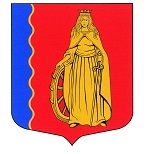 МУНИЦИПАЛЬНОЕ ОБРАЗОВАНИЕ«МУРИНСКОЕ ГОРОДСКОЕ ПОСЕЛЕНИЕ»ВСЕВОЛОЖСКОГО МУНИЦИПАЛЬНОГО РАЙОНАЛЕНИНГРАДСКОЙ ОБЛАСТИАДМИНИСТРАЦИЯПОСТАНОВЛЕНИЕ 27.05.2022                                                                                              № 131   г. МуриноВ соответствии со ст.179 Бюджетного кодекса Российской Федерации, Федеральным законом от 06.10.2003 №131-ФЗ «Об общих принципах организации местного самоуправления в Российской Федерации», постановлением администрации муниципального образования «Муринское городское поселение» Всеволожского района Ленинградской области от 12.08.2021 № 205 «Об утверждении Порядка разработки, реализации и оценки эффективности муниципальных программ муниципального образования «Муринское городское поселение» Всеволожского района Ленинградской области», администрация муниципального образования «Муринское городское поселение» Всеволожского района Ленинградской областиПОСТАНОВЛЯЕТ:1. Внести в Постановление администрации МО «Муринское городское поселение» ВМР ЛО от 10.01.2022 № 2 «Об утверждении муниципальной программы «Развитие и функционирование дорожно-транспортного комплекса муниципального образования «Муринское городское поселение» Всеволожского муниципального района Ленинградской области на 2022 – 2024 годы» (далее- постановление) следующие изменения:1.1. Наименование постановления изложить в следующей редакции: «Об утверждении муниципальной программы «Развитие и функционирование дорожно-транспортного комплекса муниципального образования «Муринское городское поселение» Всеволожского муниципального района Ленинградской области на 2021 – 2024 годы».1.2. Внести изменения в приложение к постановлению изложив его в новой редакции, согласно приложению к настоящему постановлению.2. Опубликовать настоящее постановление в газете «Муринская панорама» и на официальном сайте муниципального образования «Муринское городскоепоселение» Всеволожского муниципального района Ленинградской области» в информационно-телекоммуникационной сети Интернет.3. Настоящее постановление вступает в силу с момента подписания.4. Ведущему специалисту сектора делопроизводства Чернобавской Е.Н. ознакомить с настоящим постановлением сотрудников администрации и руководителей подведомственных учреждений.5. Контроль над исполнением настоящего постановления возложить на заместителя главы администрации Бекетова А.Н.Глава администрации                                                                              А.Ю. БеловПриложение к постановлению администрации муниципального образования «Муринское городское поселение» Всеволожского муниципального района Ленинградской области                                                                                                                          №  131 от    27.05.2022  ПАСПОРТ
муниципальной программы муниципального образования «Муринское городское поселение» Всеволожского района Ленинградской области«Развитие и функционирование дорожно-транспортного комплекса муниципального образования «Муринское городское поселение» Всеволожского муниципального района Ленинградской области на 2021– 2024 годы»г. МуриноОбщая характеристика, основные проблемы и прогноз развития сферы реализации муниципальной программы.Муниципальное образование «Муринское городское поселение» Всеволожского муниципального района Ленинградской области расположено к северо-западу от территории города Санкт- Петербурга и граничит:- на севере — МО «Кузьмоловское городское поселение»;- на севере и северо-востоке — МО «Новодевяткинское сельское поселение»;- на востоке — МО «Всеволожский муниципальный район»;- на юге и западе — Санкт-Петербург;- на северо-западе — МО «Бугровское сельское поселение».Муниципальное образование «Муринское городское поселение» Всеволожского муниципального района Ленинградской области получило статус городского поселения и Мурину присвоен статус города в 2019 году.На территории муниципального образования действуют следующие транспортные узлы:1. станция метро «Девяткино» (Санкт-Петербургского метрополитена);2. железнодорожная станция «Девяткино» (Октябрьской железной дороги);3. автовокзал – осуществляет междугороднее и международное сообщение;4. автобусные маршруты регулярных перевозок в границах поселения (зона ответственности администрации МО «Муринское городское поселение»), а именно:• № 1 «метро Девяткино – г. Мурино»;5. муниципальные автобусные маршруты регулярных перевозок в границах Всеволожского муниципального района:• № 562 «метро Девяткино – дер. Новое Девяткино, з-д Турбоатомгаз»;• № 619 «метро Девяткино – пос. Гарболово»;• № 621 «метро Девяткино – сад-во Восход», сезонный;• № 622 «г. Всеволожск – метро Девяткино – пос. Гарболово»;• № 625 «г. Всеволожск – метро Девяткино – г. Сертолово»;• № 679 «метро Девяткино – дер. Сарженка»;• № 680 «метро Девяткино – дер. Сярьги»;• № 691 «метро Девяткино – сад-во С. Наркома» (сезонный)6. межмуниципальные автобусные маршруты регулярных перевозок:- № 205 «дер. Лехтуси – метро Девяткино – метро проспект Просвещения».Протяженность автомобильных дорог на территории муниципального образования «Муринское городское поселение» Всеволожского муниципального района Ленинградской области составляет 34952,3 п.м, из них:- автомобильная дорога регионального значения «Санкт-Петербург – Матокса» (участок дороги в границах муниципального образования) - 1410 п.м;- автомобильные дороги местного значения – 19871,3 п.м;- строящиеся автомобильные дороги - 13671 п.м.В связи с развитием территории поселения, строительством многоквартирных домов и реализацией застройщиками проектов планировки территории муниципального образования «Муринское городское поселение» Всеволожского муниципального района Ленинградской области ежегодно увеличивается количество дорог, передаваемых в муниципальную собственность.В этой связи на муниципальное образование возрастает нагрузка по оформлению указанных дорог в муниципальную собственность, и по их нормативному содержанию в целях обеспечения развития и функционирования дорожно-транспортного комплекса на территории муниципального образования.Численность населения муниципального образования «Муринское городское поселение» Всеволожского муниципального района Ленинградской области по состоянию на 01.01.2019 года составила – 49664 человека, а на 01.01.2020 года составило – 65885 человек, таким образом численность увеличилась за один год на 16 221 чел. Ожидаемое увеличение численности населения по состоянию на 2023 год составляет еще 48 663 человека, т.е. в 2024 году численность населения составит – 130769 человек. В целом по улично-дорожной сети за год перевозится более 1 млн. тонн грузов и более 25 млн. пассажиров.Из краткой характеристики территориального расположения муниципального образования «Муринское городское поселение» Всеволожского муниципального района Ленинградской области видно, что по автомобильным дорогам проходит достаточно большой поток транспорта, в том числе и транзитного, данное обстоятельство существенно влияет на эксплуатационные свойства дорожного покрытия.Высокие темпы жилищного строительства и резкий рост автомобилизации требуют постоянного развития:- улично-дорожной сети, поддержания ее в эксплуатационном состоянии, содержания в соответствии с нормативными требованиями;- транспортной системы на территории поселения, которая должна обеспечивать доступность транспортных услуг для населения и снижения смертности от дорожно-транспортных происшествий;С увеличением интенсивности движения автотранспорта по муниципальным дорогам, одновременно увеличился рост дорожно-транспортных происшествий. Соответственно, проведение таких мероприятий, как устройство дополнительных пешеходных тротуаров с устройством ограждений перильного типа, значительно обезопасит пешеходов вблизи проезжей части.Комплекс мероприятий по обеспечению безопасности дорожного движения и формированию законопослушного поведения участников дорожного движения позволит снизить рост ДТП в том числе с участием пешеходов и детей.Транспортное обслуживание населения на территории «Муринское городское поселение» организовано в соответствии с требованиями Федерального закона от 13.07.2015 № 220-ФЗ «Об организации регулярных перевозок пассажиров и багажа автомобильным транспортом и городским наземным электрическим транспортом в Российской Федерации и о внесении изменений в отдельные законодательные акты Российской Федерации» (далее - Федеральный закон № 220-ФЗ).В соответствии с заключенным муниципальным контрактом № 5 на выполнение работ, связанных с осуществлением регулярных перевозок пассажиров и багажа автомобильным транспортом по регулируемым тарифам по муниципальному маршруту № 1 в границах муниципального образования «Муринское городское поселение» Всеволожского муниципального района Ленинградской области, осуществляет перевозчик ООО «ВЕСТ-СЕРВИС».Парк подвижного состава, используемого для пассажирских перевозок, составляет 6 единиц автобусов.В сфере общественного транспорта ситуация характеризуется высоким уровнем социальной нагрузки, низким пассажиропотоком в дневные часы, и критично высоким пассажиропотоком в часы пик.К факторам, способствующим развитию транспортной инфраструктуры в муниципальном образовании «Муринское городское поселение»» относятся:1. Территориальное расположение (близость к г. Санкт-Петербург);2. Транспортная доступность к станции метрополитена Девяткино и железнодорожной станции Девяткино.3. Динамично развивающаяся территория, на большей части которой ведется комплексная застройка муниципального образования «Муринское городское поселение», связанная(обусловленная) с большим приростом граждан, за счет интенсивного жилищного строительства многоквартирных домов.4. Развитие и строительство автомобильных дорог местного значения в границах поселения.К факторам, сдерживающим развитие транспортной инфраструктуры в муниципальном образовании «Муринское городское поселение» Всеволожского муниципального района Ленинградской области относятся:1. Недостаток финансовых средств для строительства дорог и развязок пригородного сообщения, а также автомобильных дорог, соединяющих жилые комплексы;2. Неудовлетворительное состояние технических параметров улично-дорожной сети, не отвечающее нормативным требованиям для установления муниципальных маршрутов регулярных перевозок;3. Низкий уровень конкурентоспособности при предоставлении транспортных услуг населению в границах поселения.2. Описание целей муниципальной программы и подпрограммМуниципальная программа «Развитие и функционирование дорожно-транспортного комплекса муниципального образования «Муринское городское поселение» Всеволожского района Ленинградской области» и ее подпрограммы направленные на обеспечение, развитие (совершенствование) и функционирование автомобильных дорог общего пользования местного значения, для обеспечения охраны жизни, здоровья граждан и их имущества, гарантий их законных прав на безопасные условия движения на дорогах на основе создания целостного механизма управления всеми видами деятельности по обеспечению безопасности дорожного движения и создание условий для предоставления транспортных услуг населению.Целью программы является удовлетворение потребностей населения в транспортных услугах, повышение безопасности участников дорожного движения и снижение количества дорожно-транспортных происшествий и дорожного травматизма, обеспечении комфортной городской среды обитания, отраженной также в обеспечение функционирования и развития сети парковок, с охраняемым и безопасным содержанием автомобильного транспорта на их территории.3. Прогноз развития соответствующей сферы реализации программыИнтенсивность движения автотранспорта по муниципальным дорогам увеличивается с каждым годом, следовательно, необходимо поддерживать улично-дорожную сеть поселения в эксплуатационном состоянии, содержать в соответствии с нормативными требованиями. Развитие транспортной инфраструктуры и улично-дорожной сети поселения должно обеспечить создание надежных скоростных транспортных связей на территории, создаст предпосылки для улучшения социально-экономических условий жизни населения и развития комфортности и привлекательности транспорта общего пользования, в том числе за счет сокращения времени в пути на 10-15 минут по основным транспортным направлениям. Анализ сложившейся ситуации в г. Мурино с размещением личного автотранспорта, количество которого возрастает с каждым годом, показывает, что ряд задач, накопившихся в течение последних лет, требует незамедлительной реальной помощи со стороны администрации муниципального образования. Прежде всего, это вопросы, связанные с определением и утверждением границ земельных участков, на которых расположены жилые дома, с последующей корректировкой проектов благоустройства дворовых территорий для строительства дополнительных гостевых парковок. Настоящая Программа направлена на дальнейшее улучшение условий и повышение комфортности проживания населения.4. Обобщенная характеристика основных мероприятий муниципальной программыОсновные мероприятия муниципальной программы: «Развитие и функционирование дорожно-транспортного комплекса муниципального образования «Муринское городское поселение» Всеволожского района Ленинградской области» направлены на достижение целей путем обеспечения поддержания дорожного покрытия, парковок в нормативном состоянии и прироста протяженности автомобильных дорог, соответствующих нормативным требованиям, обеспечения нормативного содержания дорог и светофорных объектов, определения состояния и учета автомобильных дорог, организации дополнительного парковочного пространства. Осуществление основных мероприятий приведет к улучшению качества жизни населения, к развитию улично-дорожной сети поселения.В результате реализации основного мероприятия Подпрограммы 1: «Развитие дорожно-транспортной сети на территории муниципального образования «Муринское городское поселение» Всеволожского муниципального района Ленинградской области» ожидается: паспортизация дорог местного значения, постановка их на кадастровый учет, что позволит в дальнейшем проводить необходимые мероприятия по реконструкции участков улично-дорожной сети в части приведения в нормативное состояние, обеспечение устойчивой безопасности участников дорожного движения за счет средств местного бюджета, бюджета Ленинградской области и федерального бюджета в рамках софинансирования. В результате реализации основных мероприятий Подпрограммы 2: «Ремонт автомобильных дорог общего пользования местного значения на территории муниципального образования «Муринское городское поселение» Всеволожского муниципального района Ленинградской области» ожидается: ремонт (капитальный ремонт), строительство новых участков автомобильных дорог общего пользования местного значения в целях привидения их в нормативное состояние и развитие улично-дорожной сети; содержание и установка дополнительных объектов организации дорожного движения для снижения ДТП. В этих целях планируется осуществление мероприятий за счет средств местного бюджета и бюджета Ленинградской области в рамках софинансирования.В результате реализации основных мероприятий Подпрограмма 3 «Организация транспортного обслуживания населения в границах муниципального образования «Муринское городское поселение» Всеволожского муниципального района Ленинградской области на 2022 – 2024 годы» ожидается: обеспечение населения услугами регулярных перевозок пассажиров по муниципальным маршрутам регулярных перевозок в границах муниципального образования «Муринское городское поселение» Всеволожского муниципального района Ленинградской области к концу 2024 года на 90 %.5. Порядок взаимодействия ответственного за выполнение мероприятия с заказчиком программы (подпрограммы)Управление реализацией муниципальной программы «Развитие и функционирование дорожно-транспортного комплекса муниципального образования «Муринское городское поселение» Всеволожского района Ленинградской области» осуществляется координатором муниципальной программы – заместитель главы администрации по ЖКХ, благоустройству и безопасности администрации муниципального образования «Муринское городское поселение» Всеволожского района Ленинградской области. Координатор организует работу, направленную на достижение целей, задач и конечных результатов муниципальной программы, также формирует прогноз расходов на реализацию мероприятий муниципальной программы (подпрограмм) и готовит обоснование финансовых ресурсов, определяет ответственных лиц (подведомственные учреждения администрации МО «Муринское городское поселение») за выполнение мероприятий, обеспечивает взаимодействие между ответственными за выполнение мероприятий муниципальной программы и работниками администрации МО «Муринское городское поселение», а также координацию их действий по реализации муниципальной программы. Ответственные за выполнение мероприятий определяют исполнителей мероприятий подпрограмм, в том числе путем проведения торгов, конкурса или аукциона, готовит и предоставляет заказчику отчет о реализации мероприятий.6. Подпрограммы муниципальной программыПеречень и краткое описание подпрограмм муниципальной программыПодпрограмма 1. «Развитие дорожно-транспортной сети на территории муниципального образования «Муринское городское поселение» Всеволожского муниципального района Ленинградской области», направлена на: паспортизацию дорог местного значения, постановка их на кадастровый учет, что позволит в дальнейшем проводить необходимые мероприятия по реконструкции участков улично-дорожной сети в части приведения в нормативное состояние, обеспечение устойчивой безопасности участников дорожного движения за счет средств местного бюджета, бюджета Ленинградской области и федерального бюджета в рамках софинансирования. Паспорт подпрограммы«Развитие дорожно-транспортной сети на территории муниципального образования «Муринское городское поселение» Всеволожского муниципального района Ленинградской области»Подпрограмма 2. «Ремонт автомобильных дорог общего пользования местного значения на территории муниципального образования «Муринское городское поселение» Всеволожского муниципального района Ленинградской области», направлена на: содержание, ремонт (или капитальный ремонт) и строительство новых участков автомобильных дорог общего пользования местного значения за счет средств местного бюджета, бюджета Ленинградской области и федерального бюджета в рамках софинансирования, на обеспечение безопасности дорожного движения для водителей и пешеходов на дорогах и вдоль них; закупку и установку остановочных павильонов, установка пешеходных ограждений; установка светофорных объектов; проведение работ по дополнительному освещению пешеходных переходов; обслуживание дорожных знаков, дорожной разметки, светофорных объектов; уборку (содержание) автомобильных дорог; нанесение дорожной разметки; установку дорожных знаков и стоек, установка искусственных дорожных неровностей (ИДН) и адаптация объектов дорожно-транспортной инфраструктуры для инвалидов и других маломобильных групп населения. Паспорт подпрограммы«Ремонт автомобильных дорог общего пользования местного значения на территории муниципального образования «Муринское городское поселение» Всеволожского муниципального района Ленинградской областиПодпрограмма 3 «Организация транспортного обслуживания населения в границах муниципального образования «Муринское городское поселение» Всеволожского муниципального района Ленинградской области», направлена на: оптимизацию маршрутной сети муниципальных маршрутов регулярных перевозок в границах поселения, установление новых маршрутов с учетом требований жителей поселения, повышение доступности и качества транспортного обслуживания муниципальных маршрутов, и при установлении муниципальных маршрутов, в приоритете рассматривать маршруты по регулируемым тарифам (социальные маршруты)Паспорт подпрограммы«Организация транспортного обслуживания населения в границах муниципального образования «Муринское городское поселение» Всеволожского муниципального района Ленинградской области»Подпрограмма 4 «Формирование законопослушного поведения участников дорожного движения в муниципальном образовании «Муринское городское поселение» Всеволожского муниципального района Ленинградской области» направлена на: решение ряд социальных проблем, связанных с охраной жизни и здоровья участников дорожного движения. Реализацию мероприятий, направленных на формирование общественного сознания в части повышения дисциплины участников движения на автомобильных дорогах. Реализация программных мероприятий позволит приостановить рост дорожно-транспортных происшествий с пострадавшими и снизить их количество, обеспечить безопасные условия движения на автомобильных дорогах местного значения общего пользования.Паспорт подпрограммы«Формирование законопослушного поведения участников дорожного движения в муниципальном образовании «Муринское городское поселение» Всеволожского муниципального района Ленинградской области»Приложение №1 к муниципальной программе «Развитие и функционирование дорожно-транспортного комплекса муниципального образования «Муринское городское поселение» Всеволожского района Ленинградской области на 2021 – 2024 годы»Перечень основных мероприятий муниципальной программыПриложение №2 к муниципальной программе «Развитие и функционирование дорожно-транспортного комплекса муниципального образования «Муринское городское поселение» Всеволожского района Ленинградской области на 2021 – 2024 годы»Сведения о показателях (индикаторах) муниципальной программы и их значенияхПриложение №3 к муниципальной программе «Развитие и функционирование дорожно-транспортного комплекса муниципального образования «Муринское городское поселение» Всеволожского района Ленинградской области на 2021 – 2024 годы»СВЕДЕНИЯо порядке сбора информации и методике расчета показателя (индикатора) муниципальной программыПриложение №5 к муниципальной программе «Развитие и функционирование дорожно-транспортного комплекса муниципального образования «Муринское городское поселение» Всеволожского района Ленинградской области на 2021 – 2024 годы»Планреализации муниципальной программыПриложение №5А к муниципальной программе «Развитие и функционирование дорожно-транспортного комплекса муниципального образования «Муринское городское поселение» Всеволожского района Ленинградской области на 2021 – 2024 годы»Сведения о фактических расходах на реализацию муниципальной программыО внесении изменений в постановление администрации МО «Муринское городское поселение» ВМР ЛО от 10.01.2022 № 2 «Об утверждении муниципальной программы «Развитие и функционирование дорожно-транспортного комплекса муниципального образования «Муринское городское поселение» Всеволожского муниципального района Ленинградской области на 2022 – 2024 годы», и в приложение к постановлениюОтветственный исполнитель муниципальной программыОтдел жилищно-коммунального хозяйства и благоустройства;Соисполнители муниципальной программынетУчастники муниципальной программыМуниципальное бюджетное учреждение «Содержание и развитие территории» муниципального образования «Муринское городское поселение» Всеволожского муниципального района Ленинградской области (далее – МБУ «СРТ»);Муниципальное бюджетное учреждение «Центр благоустройства и строительства» муниципального образования «Муринское городское поселение» Всеволожского муниципального района Ленинградской области (далее – МБУ «ЦБС»)Отдел экономики, управления муниципальным имуществом, предпринимательства и потребительского рынка;Отдел жилищно-коммунального хозяйства и благоустройства.Подпрограммы муниципальной программыПодпрограмма 1. «Развитие дорожно-транспортной сети на территории муниципального образования «Муринское городское поселение» Всеволожского муниципального района Ленинградской области»;Подпрограмма 2. «Ремонт автомобильных дорог общего пользования местного значения на территории муниципального образования «Муринское городское поселение» Всеволожского муниципального района Ленинградской области»; Подпрограмма 3. «Организация транспортного обслуживания населения в границах муниципального образования «Муринское городское поселение» Всеволожского муниципального района Ленинградской области;Подпрограмма 4. «Формирование законопослушного поведения участников дорожного движения в муниципальном образовании «Муринское городское поселение» Всеволожского муниципального района Ленинградской области»;Цель муниципальной программыПовышение качества и обеспечение устойчивого функционирования и развития дорожно-транспортного комплекса на территории муниципального образования «Муринское городское поселение» Всеволожского муниципального района Ленинградской области.Повышение уровня воспитания правовой культуры и законопослушного поведения участников дорожного движения.Профилактика детского дорожно-транспортного травматизма.Задачи муниципальной программыСохранение существующей дорожной сети муниципального образования, повышение ее транспортно-эксплуатационного состояния за счет проведения полного комплекса работ по содержанию и ремонту автомобильных дорог.Обеспечение безопасности жизни, здоровья граждан, повышение гарантий их законных прав на безопасные условия движения по автомобильным дорогам местного значения.Обеспечение развития дорожно-транспортной сети, облегчающей транспортную доступность на территории муниципального образования.Организация регулярных перевозок пассажиров по муниципальным маршрутам регулярных перевозок в границах муниципального образования «Муринское городское поселение» Всеволожского муниципального района Ленинградской области.Предупреждение опасного поведения детей дошкольного и школьного возраста, участников дорожного движения. Создание комплексной системы профилактики дорожно-транспортных происшествий в целях формирования у участников дорожного движения стереотипа законопослушного поведения и негативного отношения к правонарушениям в сфере дорожного движения, реализация программы правового воспитания участников дорожного движения, культуры их поведения.Совершенствование системы профилактики детскогодорожно-транспортного травматизма, формирование удетей навыков безопасного поведения на дорогах.Снижение количества дорожно-транспортныхпроисшествий, в том числе с участием пешеходов.Сроки реализации муниципальной программы2021-2024гг.Финансовое обеспечение муниципальной программы - всего, в том числе по годам реализацииВсего: 221 295,81 тыс. руб. В том числе по годам:2021г.- 52 313,96 тыс. руб.2022г.- 96 900,90 тыс. руб.2023г.- 60 867,70 тыс. руб.2024г.- 11 213,25 тыс. руб.Размер налоговых расходов, направленных на достижение цели муниципальной программы, - всего, в том числе по годам реализацииотсутствуютОжидаемые результаты реализации муниципальной программыДостижение целей муниципальной программы: Повышение качества, обеспечение устойчивого функционирования и развития дорожно-транспортного комплекса и создание условий для предоставления транспортных услуг населению в границах муниципального образования «Муринское городское поселение» Всеволожского муниципального района Ленинградской области. Снижение количества ДТП на автомобильных дорогах местного значения общего пользования на 10% ежегодно, в том числе с участием несовершеннолетних и пешеходов.Увеличение доли учащихся, до 80%, задействованных в мероприятиях по профилактике дорожно-транспортных происшествий;Ежегодное повышение уровня законопослушного поведения участников дорожного движенияУдовлетворенность населения качеством автомобильных дорог общего пользования местного значения. измеряется в %- достижение показателя увеличения удовлетворенности на 10% ежегодно.Удовлетворенность населения качеством транспортного обслуживания., измеряется в %- достижение показателя увеличения удовлетворенности на 10% ежегодно. Удовлетворенность населения удобством пользования улично-дорожной сетью на территории МО, измеряется в %- достижение показателя увеличения удовлетворенности на 10% ежегодноПаспортизация дорог местного значения на 100%, выявление бесхозных дорог, постановка 100% всех выявленных дорог на кадастровый учет.Повышение уровня воспитания правовой культуры и законопослушного поведения участников дорожного движения.Профилактика детского дорожно-транспортного травматизма.Ответственный исполнитель подпрограммыОтдел жилищно-коммунального хозяйства и благоустройства;Участники подпрограммыМуниципальное бюджетное учреждение «Содержание и развитие территории» муниципального образования «Муринское городское поселение» Всеволожского муниципального района Ленинградской области (далее – МБУ «СРТ»);Муниципальное бюджетное учреждение «Центр благоустройства и строительства» муниципального образования «Муринское городское поселение» Всеволожского муниципального района Ленинградской области (далее – МБУ «ЦБС»)Цель подпрограммыОбеспечение развития дорожно-транспортной сети, облегчающей транспортную доступность на территории муниципального образования.Задачи подпрограммыОбследование автомобильных дорог общего пользования местного значения, состоящих на балансе администрации муниципального образования и подготовка паспортов дорог, актуализация существующих паспортов автомобильных дорог, выявление и постановка на кадастровый учет бесхозных автомобильных дорог. Сроки реализации подпрограммы2021-2024гг.Финансовое обеспечение подпрограммы - всего, в том числе по годам реализацииВсего: 9 652,00тыс. руб., В том числе по годам:2021г.- 1 952,00 тыс. руб.2022г.- 3 600,00 тыс. руб.2023г.- 2 400,00 тыс. руб.2024г.- 1 700,00 тыс. руб.Размер налоговых расходов, направленных на достижение цели муниципальной программы, - всего, в том числе по годам реализацииотсутствуютОжидаемые результаты реализации муниципальной программыДостижение целей муниципальной программы: паспортизация дорог местного значения на 100%, выявление бесхозных дорог, постановка 100% всех выявленных дорог на кадастровый учет Ответственный исполнитель подпрограммыОтдел жилищно-коммунального хозяйства и благоустройства;Участники подпрограммыМуниципальное бюджетное учреждение «Содержание и развитие территории» муниципального образования «Муринское городское поселение» Всеволожского муниципального района Ленинградской области (далее – МБУ «СРТ»);Муниципальное бюджетное учреждение «Центр благоустройства и строительства» муниципального образования «Муринское городское поселение» Всеволожского муниципального района Ленинградской области (далее – МБУ «ЦБС»)Цель подпрограммыСохранение существующей дорожной сети муниципального образования, повышение ее транспортно-эксплуатационного состояния за счет проведения полного комплекса работ по содержанию и ремонту автомобильных дорог.Обеспечение безопасности жизни, здоровья граждан, повышение гарантий их законных прав на безопасные условия движения по автомобильным дорогам местного значения.Задачи подпрограммыВыполнение ремонтных работ на существующей сети автомобильных дорог, строительство новых участков, установка автобусных остановок, светофорных постов, строительство тротуаров и установка пешеходных ограждений.Сроки реализации подпрограммы2021-2024гг.Финансовое обеспечение подпрограммы - всего, в том числе по годам реализацииВсего: 211 490,81 тыс. руб.В том числе по годам:2021г.- 50 361,96 тыс. руб.2022г.- 93 249,90 тыс. руб.2023г.- 58 416,70 тыс. руб.2024г.- 9 462,25 тыс. руб.Размер налоговых расходов, направленных на достижение цели муниципальной программы, - всего, в том числе по годам реализацииотсутствуютОжидаемые результаты реализации муниципальной программыДостижение целей муниципальной программы: достижения нормативного состояния автомобильных дорог на 70% в 2022г., 80% в 2023г., 90% в 2024г., снижение количества ДТП на 10% ежегодно, увеличение протяженности автомобильных дорог местного значения общего пользования на 1,0 км, ежегодно, удовлетворенность населения качеством улично-дорожной сети 70% в 2022г., 80% в 2023г., 90% в 2024г.Ответственный исполнитель подпрограммыОтдел жилищно-коммунального хозяйства и благоустройства;Участники подпрограммыОтдел экономики, управления муниципальным имуществом, предпринимательства и потребительского рынкаЦель подпрограммыОрганизация регулярных перевозок пассажиров по муниципальным маршрутам регулярных перевозок в границах муниципального образования «Муринское городское поселение» Всеволожского муниципального района Ленинградской области.Задачи подпрограммыУстановление новых маршрутов с учетом требований жителей поселенияСроки реализации подпрограммы2021-2024гг.Финансовое обеспечение подпрограммы - всего, в том числе по годам реализацииВсего: 3,00 тыс. руб., В том числе по годам:2021г.- 0,00 тыс. руб.2022г.- 1,00 тыс. руб.2023г.- 1,00 тыс. руб.2024г.- 1,00 тыс. руб.Размер налоговых расходов, направленных на достижение цели муниципальной программы, - всего, в том числе по годам реализацииотсутствуютОжидаемые результаты реализации муниципальной программыДостижение целей муниципальной программы: запуск новых муниципальных маршрутов ежегодно в количестве 1 маршрута.Ответственный исполнитель подпрограммыОтдел жилищно-коммунального хозяйства и благоустройства;Участники подпрограммыОтдел жилищно-коммунального хозяйства и благоустройства;Цель подпрограммыСокращение количества дорожно-транспортных происшествий, в том числе и с пострадавшими.Повышение уровня воспитания правовой культуры и законопослушного поведения участников дорожного движения.Профилактика детского дорожно-транспортного травматизма.Задачи подпрограммыПредупреждение опасного поведения детей дошкольного и школьного возраста, участников дорожного движения. Создание комплексной системы профилактики дорожно-транспортных происшествий в целях формирования у участников дорожного движения стереотипа законопослушного поведения и негативного отношения к правонарушениям в сфере дорожного движения, реализация программы правового воспитания участников дорожного движения, культуры их поведения.Совершенствование системы профилактики детскогодорожно-транспортного травматизма, формирование удетей навыков безопасного поведения на дорогах.Снижение количества дорожно-транспортныхпроисшествий, в том числе с участием пешеходов.Размещение публикаций по вопросам организации безопасности дорожного/пешеходного движения в средствах массовой информации в целях повышения правового сознания и формирования законопослушного поведения участников дорожного/пешеходного движенияСроки реализации подпрограммы2021-2024гг.Финансовое обеспечение подпрограммы - всего, в том числе по годам реализацииВсего: 150,00 тыс. руб., В том числе по годам:2021г.- 0,00 тыс. руб.2022г.- 50,00 тыс. руб.2023г.- 50,00 тыс. руб.2024г.- 50,00 тыс. руб.Размер налоговых расходов, направленных на достижение цели муниципальной программы, - всего, в том числе по годам реализацииОтсутствуютОжидаемые результаты реализации муниципальной программыЕжегодное снижение до 10% количества дорожно-транспортных происшествий, в том числе с участием несовершеннолетних и пешеходов;Увеличение доли учащихся до 80% задействованных в мероприятиях по профилактике дорожно-транспортных происшествий;Ежегодное повышение уровня законопослушного поведения участников дорожного движения.N п/пНаименование подпрограммы, основного мероприятияПоказатели муниципальной программы (подпрограммы)Задачи муниципальной программы (подпрограммы)1234Подпрограмма 1. «Развитие дорожно-транспортной сети на территории муниципального образования «Муринское городское поселение» Всеволожского муниципального района Ленинградской области»1Основное мероприятие 1. Актуализация паспортизации дорог местного значения и постановка на кадастровый учетПаспортизация дорог местного значения, выявление бесхозных дорог, постановка 100% всех выявленных дорог на кадастровый учет Обследование автомобильных дорог общего пользования местного значения, состоящих на балансе администрации муниципального образования и подготовка паспортов дорог, актуализация существующих паспортов автомобильных дорог, выявление и постановка на кадастровый учет бесхозных автомобильных дорог.2Основное мероприятие 2. Изготовление технических планов и паспортов автомобильных дорог и сетей инженерного обеспечения улично-дорожной сети на территории МО Муринское ГП  Паспортизация дорог местного значения, выявление бесхозных дорог, постановка 100% всех выявленных дорог на кадастровый учетОбследование автомобильных дорог общего пользования местного значения, состоящих на балансе администрации муниципального образования и подготовка паспортов дорог, актуализация существующих паспортов автомобильных дорог, выявление и постановка на кадастровый учет бесхозных автомобильных дорог.Подпрограмма 2 «Ремонт автомобильных дорог общего пользования местного значения на территории муниципального образования «Муринское городское поселение» Всеволожского муниципального района Ленинградской области»1Основное мероприятие 1. Ремонт автомобильных дорог общего пользования местного значенияПовышение качества, обеспечение устойчивого функционирования и развития дорожно-транспортного комплекса.Удовлетворенность населения удобством пользования улично-дорожной сетью на территории МО.Снижение количества ДТП на автомобильных дорогах местного значения общего пользования.Удовлетворенность населения качеством автомобильных дорог общего пользования местного значения.Сохранение существующей дорожной сети муниципального образования, повышение ее транспортно-эксплуатационного состояния.Обеспечение безопасности жизни, здоровья граждан, повышение гарантий их законных прав на безопасные условия движения по автомобильным дорогам местного значения.Обеспечение развития дорожно-транспортной сети, облегчающей транспортную доступность на территории муниципального образования. Приведение в нормативное состояние автомобильных дорог 2Основное мероприятие 2. Проектирование и прохождение экспертизУдовлетворенность населения удобством пользования улично-дорожной сетью на территории МО.Удовлетворенность населения качеством автомобильных дорог общего пользования местного значения.Сохранение существующей дорожной сети муниципального образования, повышение ее транспортно-эксплуатационного состояния 3Основное мероприятие 3. Капитальный ремонт и ремонт автомобильных дорог общего пользования местного значения, имеющих приоритетный социально значимый характер, в т.ч. с твердым покрытием до сельских населенных пунктовПовышение качества, обеспечение устойчивого функционирования и развития дорожно-транспортного комплекса.Удовлетворенность населения удобством пользования улично-дорожной сетью на территории МО.Снижение количества ДТП на автомобильных дорогах местного значения общего пользования.Удовлетворенность населения качеством автомобильных дорог общего пользования местного значения.Сохранение существующей дорожной сети муниципального образования, повышение ее транспортно-эксплуатационного состояния.Обеспечение безопасности жизни, здоровья граждан, повышение гарантий их законных прав на безопасные условия движения по автомобильным дорогам местного значения.Обеспечение развития дорожно-транспортной сети, облегчающей транспортную доступность на территории муниципального образования. Приведение в нормативное состояние автомобильных дорог 4Основное мероприятие 4.Закупка и установка остановочных павильоновПовышение качества, обеспечение устойчивого функционирования и развития дорожно-транспортного комплекса.Удовлетворенность населения удобством пользования улично-дорожной сетью на территории МО.Удовлетворенность населения качеством автомобильных дорог общего пользования местного значения.Обеспечение развития дорожно-транспортной сети, облегчающей транспортную доступность на территории муниципального образования.5Основное мероприятие 5.Строительный контроль (технический надзор), авторский надзор, Прохождение экспертизы сметной документации, Инструментальный контрольУдовлетворенность населения удобством пользования улично-дорожной сетью на территории МО.Удовлетворенность населения качеством автомобильных дорог общего пользования местного значения.Сохранение существующей дорожной сети муниципального образования, повышение ее транспортно-эксплуатационного состояния Подпрограмма 3 «Организация транспортного обслуживания населения в границах муниципального образования «Муринское городское поселение» Всеволожского муниципального района Ленинградской области1Установление новых муниципальных маршрутов регулярных перевозокПовышение качества, обеспечение устойчивого функционирования и развития дорожно-транспортного комплекса.Удовлетворенность населения удобством пользования улично-дорожной сетью на территории МО.Удовлетворенность населения качеством автомобильных дорог общего пользования местного значенияУстановление новых маршрутов с учетом требований жителей поселенияПодпрограмма 4 «Формирование законопослушного поведения участников дорожного движения в муниципальном образовании «Муринское городское поселение» Всеволожского муниципального района Ленинградской области»1Организация и проведение вмуниципальных школьных идошкольных образовательныхучреждениях акции "Неделябезопасности" в рамках Международной неделибезопасности на дорогахСнижение количества ДТП на автомобильных дорогах местного значения общего пользования, в том числе с участием пешеходов и детей.Общее количество дорожно-транспортных происшествий с погибшими и раненымиКоличество погибших в дорожно-транспортных происшествияхКоличество раненых в дорожно-транспортных происшествияхКоличество несовершеннолетних раненых в дорожно-транспортных происшествияхУвеличение доли учащихся задействованных в мероприятиях по профилактике ДТПОбеспечение безопасности жизни, здоровья граждан, повышение гарантий их законных прав на безопасные условия движения по автомобильным дорогам местного значения.2Организация и проведениеуроков правовых знаний вобразовательных учреждениях в рамках Всероссийской акции«Внимание – дети»Снижение количества ДТП на автомобильных дорогах местного значения общего пользования, в том числе с участием пешеходов и детей.Количество погибших в дорожно-транспортных происшествияхКоличество раненых в дорожно-транспортных происшествияхКоличество несовершеннолетних раненых в дорожно-транспортных происшествияхУвеличение доли учащихся задействованных в мероприятиях по профилактике ДТПОбеспечение безопасности жизни, здоровья граждан, повышение гарантий их законных прав на безопасные условия движения по автомобильным дорогам местного значения.3Закупка и распространение световозвращающих приспособлений для дошкольников и учащихся младших классов (браслеты, наклейки на одежду, рюкзаки и т.п.)Снижение количества ДТП на автомобильных дорогах местного значения общего пользования, в том числе с участием пешеходов и детей.Количество погибших в дорожно-транспортных происшествияхКоличество раненых в дорожно-транспортных происшествияхКоличество несовершеннолетних раненых в дорожно-транспортных происшествияхУвеличение доли учащихся задействованных в мероприятиях по профилактике ДТПОбеспечение безопасности жизни, здоровья граждан, повышение гарантий их законных прав на безопасные условия движения по автомобильным дорогам местного значения.4Размещение публикаций по вопросам обеспечения безопасности дорожного движения в средствах массовой информацииСнижение количества ДТП на автомобильных дорогах местного значения общего пользования, в том числе с участием пешеходов и детей.Количество погибших в дорожно-транспортных происшествияхКоличество раненых в дорожно-транспортных происшествияхКоличество несовершеннолетних раненых в дорожно-транспортных происшествияхОбеспечение безопасности жизни, здоровья граждан, повышение гарантий их законных прав на безопасные условия движения по автомобильным дорогам местного значения.N п/пПоказатель (индикатор) (наименование)Показатель (индикатор) (наименование)Ед. измеренияЗначения показателей (индикаторов) 1Значения показателей (индикаторов) 1Значения показателей (индикаторов) 1Значения показателей (индикаторов) 1Значения показателей (индикаторов) 1Удельный вес подпрограммы (показателя)N п/пПоказатель (индикатор) (наименование)Показатель (индикатор) (наименование)Ед. измеренияБазовый период (20__ год)22022 г.2022 г.2023 г.2024 г.Удельный вес подпрограммы (показателя)1245677810Муниципальная программа: Муниципальная программа: Муниципальная программа: Муниципальная программа: Муниципальная программа: Муниципальная программа: Муниципальная программа: Муниципальная программа: Развитие и функционирование дорожно-транспортного комплекса муниципального образования «Муринское городское поселение» Всеволожского муниципального района Ленинградской области на 2022– 2024 годыплановое значениеX1,0Развитие и функционирование дорожно-транспортного комплекса муниципального образования «Муринское городское поселение» Всеволожского муниципального района Ленинградской области на 2022– 2024 годыфактическое значениеПодпрограмма 1«Развитие дорожно-транспортной сети на территории муниципального образования «Муринское городское поселение» Всеволожского муниципального района Ленинградской области»Подпрограмма 1«Развитие дорожно-транспортной сети на территории муниципального образования «Муринское городское поселение» Всеволожского муниципального района Ленинградской области»Подпрограмма 1«Развитие дорожно-транспортной сети на территории муниципального образования «Муринское городское поселение» Всеволожского муниципального района Ленинградской области»Подпрограмма 1«Развитие дорожно-транспортной сети на территории муниципального образования «Муринское городское поселение» Всеволожского муниципального района Ленинградской области»Подпрограмма 1«Развитие дорожно-транспортной сети на территории муниципального образования «Муринское городское поселение» Всеволожского муниципального района Ленинградской области»Подпрограмма 1«Развитие дорожно-транспортной сети на территории муниципального образования «Муринское городское поселение» Всеволожского муниципального района Ленинградской области»Подпрограмма 1«Развитие дорожно-транспортной сети на территории муниципального образования «Муринское городское поселение» Всеволожского муниципального района Ленинградской области»Подпрограмма 1«Развитие дорожно-транспортной сети на территории муниципального образования «Муринское городское поселение» Всеволожского муниципального района Ленинградской области»0,251Паспортизация дорог местного значенияплановое значение%58080901000,31Паспортизация дорог местного значенияфактическое значение%X2Изготовление технических планов и паспортов автомобильных дорог и сетей инженерного обеспечения улично-дорожной сети на территории МО Муринское ГП плановое значение%58080901000,32Изготовление технических планов и паспортов автомобильных дорог и сетей инженерного обеспечения улично-дорожной сети на территории МО Муринское ГП фактическое значение%X3Постановка автомобильных дорог на кадастровый учетплановое значение%58080901000,43Постановка автомобильных дорог на кадастровый учетфактическое значение%XПодпрограмма 2«Ремонт автомобильных дорог общего пользования местного значения на территории муниципального образования «Муринское городское поселение» Всеволожского муниципального района Ленинградской области»Подпрограмма 2«Ремонт автомобильных дорог общего пользования местного значения на территории муниципального образования «Муринское городское поселение» Всеволожского муниципального района Ленинградской области»Подпрограмма 2«Ремонт автомобильных дорог общего пользования местного значения на территории муниципального образования «Муринское городское поселение» Всеволожского муниципального района Ленинградской области»Подпрограмма 2«Ремонт автомобильных дорог общего пользования местного значения на территории муниципального образования «Муринское городское поселение» Всеволожского муниципального района Ленинградской области»Подпрограмма 2«Ремонт автомобильных дорог общего пользования местного значения на территории муниципального образования «Муринское городское поселение» Всеволожского муниципального района Ленинградской области»Подпрограмма 2«Ремонт автомобильных дорог общего пользования местного значения на территории муниципального образования «Муринское городское поселение» Всеволожского муниципального района Ленинградской области»Подпрограмма 2«Ремонт автомобильных дорог общего пользования местного значения на территории муниципального образования «Муринское городское поселение» Всеволожского муниципального района Ленинградской области»Подпрограмма 2«Ремонт автомобильных дорог общего пользования местного значения на территории муниципального образования «Муринское городское поселение» Всеволожского муниципального района Ленинградской области»0,51Снижение количества ДТП на автомобильных дорогах местного значения общего пользованияплановое значение%10101010100,31Снижение количества ДТП на автомобильных дорогах местного значения общего пользованияфактическое значение%XX2Удовлетворенность населения качеством автомобильных дорог общего пользования местного значенияплановое значение%50507580900,12Удовлетворенность населения качеством автомобильных дорог общего пользования местного значенияфактическое значение%XX3Удовлетворенность населения качеством транспортного обслуживанияплановое значение%50507580900,13Удовлетворенность населения качеством транспортного обслуживанияфактическое значение%XX4Удовлетворенность населения удобством пользования улично-дорожной сетью на территории МОплановое значение%50507580900,24Удовлетворенность населения удобством пользования улично-дорожной сетью на территории МОфактическое значение%XX5Достижения нормативного состояния автомобильных дорогплановое значение%50507580900,25Достижения нормативного состояния автомобильных дорогфактическое значение%XX6Увеличение протяженности автомобильных дорог местного значения общего пользованияплановое значениекм20201,01,01,00,16Увеличение протяженности автомобильных дорог местного значения общего пользованияфактическое значениекмXXПодпрограмма 3 «Организация транспортного обслуживания населения в границах муниципального образования «Муринское городское поселение» Всеволожского муниципального района Ленинградской областиПодпрограмма 3 «Организация транспортного обслуживания населения в границах муниципального образования «Муринское городское поселение» Всеволожского муниципального района Ленинградской областиПодпрограмма 3 «Организация транспортного обслуживания населения в границах муниципального образования «Муринское городское поселение» Всеволожского муниципального района Ленинградской областиПодпрограмма 3 «Организация транспортного обслуживания населения в границах муниципального образования «Муринское городское поселение» Всеволожского муниципального района Ленинградской областиПодпрограмма 3 «Организация транспортного обслуживания населения в границах муниципального образования «Муринское городское поселение» Всеволожского муниципального района Ленинградской областиПодпрограмма 3 «Организация транспортного обслуживания населения в границах муниципального образования «Муринское городское поселение» Всеволожского муниципального района Ленинградской областиПодпрограмма 3 «Организация транспортного обслуживания населения в границах муниципального образования «Муринское городское поселение» Всеволожского муниципального района Ленинградской областиПодпрограмма 3 «Организация транспортного обслуживания населения в границах муниципального образования «Муринское городское поселение» Всеволожского муниципального района Ленинградской области0,11Установление новых муниципальных маршрутов регулярных перевозокплановое значениеШт.111,01,01,01,01Установление новых муниципальных маршрутов регулярных перевозокфактическое значениеШт.XXПодпрограмма 4 «Формирование законопослушного поведения участников дорожного движения в муниципальном образовании «Муринское городское поселение» Всеволожского муниципального района Ленинградской областиПодпрограмма 4 «Формирование законопослушного поведения участников дорожного движения в муниципальном образовании «Муринское городское поселение» Всеволожского муниципального района Ленинградской областиПодпрограмма 4 «Формирование законопослушного поведения участников дорожного движения в муниципальном образовании «Муринское городское поселение» Всеволожского муниципального района Ленинградской областиПодпрограмма 4 «Формирование законопослушного поведения участников дорожного движения в муниципальном образовании «Муринское городское поселение» Всеволожского муниципального района Ленинградской областиПодпрограмма 4 «Формирование законопослушного поведения участников дорожного движения в муниципальном образовании «Муринское городское поселение» Всеволожского муниципального района Ленинградской областиПодпрограмма 4 «Формирование законопослушного поведения участников дорожного движения в муниципальном образовании «Муринское городское поселение» Всеволожского муниципального района Ленинградской областиПодпрограмма 4 «Формирование законопослушного поведения участников дорожного движения в муниципальном образовании «Муринское городское поселение» Всеволожского муниципального района Ленинградской областиПодпрограмма 4 «Формирование законопослушного поведения участников дорожного движения в муниципальном образовании «Муринское городское поселение» Всеволожского муниципального района Ленинградской области0,151Снижение количества погибших в дорожно-транспортных происшествияхплановое значение%1001001010100,31Снижение количества погибших в дорожно-транспортных происшествияхфактическое значение%XX2Снижение количества раненых в дорожно-транспортных происшествияхплановое значение%1001001010100,32Снижение количества раненых в дорожно-транспортных происшествияхфактическое значение%XX3Снижение количества несовершеннолетних раненых в дорожно-транспортных происшествияхплановое значение%1001001010100,33Снижение количества несовершеннолетних раненых в дорожно-транспортных происшествияхфактическое значение%XX4Увеличение доли учащихсязадействованных вмероприятиях попрофилактике ДТПплановое значение%1001001010100,14Увеличение доли учащихсязадействованных вмероприятиях попрофилактике ДТПфактическое значение%XX№ п/пНаименование показателяЕдиница измеренияОпределение показателя 1 Временные характеристики показателя 2Алгоритм формирования (формула) и методологические пояснения к показателю 3Метод сбора информации, индекс формы отчетности 4Объект и единица наблюдения 5Охват единиц совокупности 6Ответственный за сбор данных по показателю 7Реквизиты акта 812345678910111Паспортизация дорог местного значения%Показатель характеризует количество паспортизированных дорог местного значения общего пользованиягодФормирование сводного отчета о количестве паспортизированных дорог местного значения. Значение показателя равно количеству паспортизированных дорог местного значения из общего количества дорог, состоящих на балансе администрации.Периодическая отчетностьПаспорт дорогиСплошной анализМБУ «СРТ»2Выявление бесхозных дорог %Показатель характеризует количество бесхозных дороггодФормирование сводного отчета о количестве бесхозных дорогПериодическая отчетностьРеестр бесхозного имуществаСплошной анализОтдел жилищно-коммунального хозяйства и благоустройства3Постановка выявленных бесхозных дорог на кадастровый учет%Показатель характеризует количество дорог, поставленных на кадастровый учетгодФормирование сводного отчета о количестве поставленных на кадастровый учет дорогПериодическая отчетностьКадастровый паспортСплошной анализОтдел жилищно-коммунального хозяйства и благоустройства4Снижение количества ДТП на автомобильных дорогах местного значения общего пользования%Показатель характеризует количество ДТП на автомобильных дорогах местного значения общего пользованиягодФормирование сводного отчета о количестве ДТПЗапрос данных в ГИБДДКоличество ДТПСплошной анализМБУ «СРТ»5Удовлетворенность населения качеством автомобильных дорог общего пользования местного значения%Кол-во жалоб от населениягодФормирование сводного отчета о количестве жалоб на качество дорогПериодическая отчетностьКоличество жалобСплошной анализМБУ «СРТ»6Удовлетворенность населения качеством транспортного обслуживания%Кол-во жалоб от населениягодФормирование сводного отчета о количестве жалоб на качество транспортного обслуживанияПериодическая отчетностьКоличество жалобСплошной анализМБУ «СРТ»7Удовлетворенность населения удобством пользования улично-дорожной сетью на территории МО%Кол-во жалоб от населениягодФормирование сводного отчета о количестве жалоб на удобство пользования улично-дорожной сетью на территории МОПериодическая отчетностьКоличество жалобСплошной анализМБУ «СРТ»8Достижения нормативного состояния автомобильных дорог%Кол-во жалоб от населениягодФормирование сводного отчета о количестве автомобильных дорог на территории поселения находящихся в удовлетворительном состоянии. Значение показателя равно количеству автомобильных дорог на территории поселения находящихся в удовлетворительном состоянииПериодическая отчетностьАвтомобильная дорогаСплошной анализМБУ «СРТ»9Увеличение протяженности автомобильных дорог местного значения общего пользованияКм.Показатель характеризует протяженность дорог местного значениягодФормирование сводного отчета о протяженности автомобильных дорог местного значения общего пользования. Значение показателя равно протяженности автомобильных дорог, состоящих на балансе администрации муниципального образованияПериодическая отчетностьАвтомобильная дорогаСплошной анализМБУ «СРТ»10Запуск новых муниципальных маршрутовШт.Показатель, характеризующий количество муниципальных маршрутовгодФормирование сводного отчета о количестве муниципальных маршрутов на территории МО. Значение показателя равно количеству, действующих муниципальных маршрутов.Периодическая отчетностьМуниципальный маршрутСплошной анализОтдел экономики, управления муниципальным имуществом, предпринимательства и потребительского рынка11Снижение количества погибших в дорожно-транспортных происшествиях%годФормирование сводного отчета о количестве ДТПЗапрос данных в ГИБДДКоличество ДТПСплошной анализОтдел жилищно-коммунального хозяйства и благоустройства12Снижение количества раненых в дорожно-транспортных происшествиях%годФормирование сводного отчета о количестве ДТПЗапрос данных в ГИБДДКоличество ДТПСплошной анализОтдел жилищно-коммунального хозяйства и благоустройства13Снижение доли несовершеннолетних раненых в дорожно-транспортных происшествиях%годФормирование сводного отчета о количестве ДТПЗапрос данных в ГИБДДКоличество ДТПСплошной анализОтдел жилищно-коммунального хозяйства и благоустройства14Увеличение доли учащихсязадействованных вмероприятиях попрофилактике ДТП%годФормирование сводного отчета о количестве ДТПЗапрос данных в ГИБДДКоличество ДТПСплошной анализОтдел жилищно-коммунального хозяйства и благоустройстваНаименование муниципальной программы, подпрограммы муниципальной программы, основного мероприятия Ответственный исполнитель, соисполнитель, участник 1Годы реализацииОценка расходов (тыс. руб., в ценах соответствующих лет)Оценка расходов (тыс. руб., в ценах соответствующих лет)Оценка расходов (тыс. руб., в ценах соответствующих лет)Оценка расходов (тыс. руб., в ценах соответствующих лет)Оценка расходов (тыс. руб., в ценах соответствующих лет)Наименование муниципальной программы, подпрограммы муниципальной программы, основного мероприятия Ответственный исполнитель, соисполнитель, участник 1Годы реализацииВсегоФедеральный бюджетОбластной бюджет Ленинградской областиМестные бюджеты Прочие источники 12345678Муниципальная программа «Развитие и функционирование дорожно-транспортного комплекса муниципального образования «Муринское городское поселение» Всеволожского района Ленинградской области на 2022 – 2024 годы»Отдел ЖКХ,МБУ «СРТ», МБУ «ЦБС»202152 313,960,0036 292,9516 021,01Муниципальная программа «Развитие и функционирование дорожно-транспортного комплекса муниципального образования «Муринское городское поселение» Всеволожского района Ленинградской области на 2022 – 2024 годы»Отдел ЖКХ,МБУ «СРТ», МБУ «ЦБС»202296 900,900,0022 858,2574 042,65Муниципальная программа «Развитие и функционирование дорожно-транспортного комплекса муниципального образования «Муринское городское поселение» Всеволожского района Ленинградской области на 2022 – 2024 годы»Отдел ЖКХ,МБУ «СРТ», МБУ «ЦБС»202360 867,700,000,0060 867,70Муниципальная программа «Развитие и функционирование дорожно-транспортного комплекса муниципального образования «Муринское городское поселение» Всеволожского района Ленинградской области на 2022 – 2024 годы»Отдел ЖКХ,МБУ «СРТ», МБУ «ЦБС»202411 213,250,000,0011 213,25Итого221 295,810,0059 151,20162 144,61Подпрограмма 1. «Развитие дорожно-транспортной сети на территории муниципального образования «Муринское городское поселение» Всеволожского муниципального района Ленинградской области»Отдел ЖКХ,МБУ «СРТ», МБУ «ЦБС»20211952,000,000,001952,00Подпрограмма 1. «Развитие дорожно-транспортной сети на территории муниципального образования «Муринское городское поселение» Всеволожского муниципального района Ленинградской области»Отдел ЖКХ,МБУ «СРТ», МБУ «ЦБС»20223600,000,000,003600,00Подпрограмма 1. «Развитие дорожно-транспортной сети на территории муниципального образования «Муринское городское поселение» Всеволожского муниципального района Ленинградской области»Отдел ЖКХ,МБУ «СРТ», МБУ «ЦБС»20232400,000,000,002400,00Подпрограмма 1. «Развитие дорожно-транспортной сети на территории муниципального образования «Муринское городское поселение» Всеволожского муниципального района Ленинградской области»Отдел ЖКХ,МБУ «СРТ», МБУ «ЦБС»20241700,000,000,001700,00Итого9652,000,000,009652,00Основное мероприятие 1. Актуализация паспортизации дорог местного значения и постановка на кадастровый учетМБУ «СРТ»20211400,000,000,001400,00Основное мероприятие 1. Актуализация паспортизации дорог местного значения и постановка на кадастровый учетМБУ «СРТ»20222000,000,000,002000,00Основное мероприятие 1. Актуализация паспортизации дорог местного значения и постановка на кадастровый учетМБУ «СРТ»20232000,000,000,002000,00Основное мероприятие 1. Актуализация паспортизации дорог местного значения и постановка на кадастровый учетМБУ «СРТ»20241500,000,000,001500,00Итого6900,000,000,006900,00Основное мероприятие 2. Изготовление технических планов и паспортов автомобильных дорог и сетей инженерного обеспечения улично-дорожной сети на территории МО Муринское ГП  МБУ «ЦБС»2021552,000,000,00552,00Основное мероприятие 2. Изготовление технических планов и паспортов автомобильных дорог и сетей инженерного обеспечения улично-дорожной сети на территории МО Муринское ГП  МБУ «ЦБС»20221600,000,000,001600,00Основное мероприятие 2. Изготовление технических планов и паспортов автомобильных дорог и сетей инженерного обеспечения улично-дорожной сети на территории МО Муринское ГП  МБУ «ЦБС»2023400,000,000,00400,00Основное мероприятие 2. Изготовление технических планов и паспортов автомобильных дорог и сетей инженерного обеспечения улично-дорожной сети на территории МО Муринское ГП  МБУ «ЦБС»2024200,000,000,00200,00Итого2 752,000,000,002 752,00Подпрограмма 2. «Ремонт автомобильных дорог общего пользования местного значения на территории муниципального образования «Муринское городское поселение» Всеволожского муниципального района Ленинградской области»Отдел ЖКХ,МБУ «СРТ», МБУ «ЦБС»202150 361,960,0036 292,9514 069,01Подпрограмма 2. «Ремонт автомобильных дорог общего пользования местного значения на территории муниципального образования «Муринское городское поселение» Всеволожского муниципального района Ленинградской области»Отдел ЖКХ,МБУ «СРТ», МБУ «ЦБС»202293 249,900,0022 858,2570 391,65Подпрограмма 2. «Ремонт автомобильных дорог общего пользования местного значения на территории муниципального образования «Муринское городское поселение» Всеволожского муниципального района Ленинградской области»Отдел ЖКХ,МБУ «СРТ», МБУ «ЦБС»202358 416,700,000,0058 416,70Подпрограмма 2. «Ремонт автомобильных дорог общего пользования местного значения на территории муниципального образования «Муринское городское поселение» Всеволожского муниципального района Ленинградской области»Отдел ЖКХ,МБУ «СРТ», МБУ «ЦБС»20249 462,250,000,009 462,25Итого211 490,810,0059 151,2152 339,61Основное мероприятие 1. Ремонт автомобильных дорог общего пользования местного значения МБУ «СРТ», МБУ «ЦБС»202142 435,370,0036 292,956 142,42Основное мероприятие 1. Ремонт автомобильных дорог общего пользования местного значения МБУ «СРТ», МБУ «ЦБС»202211 381,900,000,0011 381,90Основное мероприятие 1. Ремонт автомобильных дорог общего пользования местного значения МБУ «СРТ», МБУ «ЦБС»202345 304,450,000,0045 304,45Основное мероприятие 1. Ремонт автомобильных дорог общего пользования местного значения МБУ «СРТ», МБУ «ЦБС»2024250,000,000,00250,00Итого99 371,720,0036 292,9563 078,77Мероприятие 1.1.Работы по дополнительному освещению пешеходных переходов.МБУ «СРТ»20210,000,000,000,00Мероприятие 1.1.Работы по дополнительному освещению пешеходных переходов.МБУ «СРТ»2022500,000,000,00500,00Мероприятие 1.1.Работы по дополнительному освещению пешеходных переходов.МБУ «СРТ»2023300,000,000,00300,00Мероприятие 1.1.Работы по дополнительному освещению пешеходных переходов.МБУ «СРТ»2024250,000,000,00250,00Итого1 050,000,000,001 050,00Мероприятие 1.2.Реконструкция улично-дорожной сети бульвара Менделеева (ограничение скорости 40 км/ч, запрет проезда грузового транспорта массой более 3,5 тонн, подъем пешеходных переходов в один уровень с тротуарами, занижение бордюрного камня тротуаров при пересечении с внутридворовыми проездами, демонтаж существующих парковочных столбиков и установка новых, организация велополосы).МБУ «ЦБС»20210,000,000,000,00Мероприятие 1.2.Реконструкция улично-дорожной сети бульвара Менделеева (ограничение скорости 40 км/ч, запрет проезда грузового транспорта массой более 3,5 тонн, подъем пешеходных переходов в один уровень с тротуарами, занижение бордюрного камня тротуаров при пересечении с внутридворовыми проездами, демонтаж существующих парковочных столбиков и установка новых, организация велополосы).МБУ «ЦБС»20220,000,000,000,00Мероприятие 1.2.Реконструкция улично-дорожной сети бульвара Менделеева (ограничение скорости 40 км/ч, запрет проезда грузового транспорта массой более 3,5 тонн, подъем пешеходных переходов в один уровень с тротуарами, занижение бордюрного камня тротуаров при пересечении с внутридворовыми проездами, демонтаж существующих парковочных столбиков и установка новых, организация велополосы).МБУ «ЦБС»202316 700,000,000,0016 700,00Мероприятие 1.2.Реконструкция улично-дорожной сети бульвара Менделеева (ограничение скорости 40 км/ч, запрет проезда грузового транспорта массой более 3,5 тонн, подъем пешеходных переходов в один уровень с тротуарами, занижение бордюрного камня тротуаров при пересечении с внутридворовыми проездами, демонтаж существующих парковочных столбиков и установка новых, организация велополосы).МБУ «ЦБС»20240,000,000,000,00Итого16 700,0016 700,00Мероприятие 1.3.Организация водоотвода с дорожного покрытия от дома № 26 ул. ОбороннаяМБУ «СРТ»20210,000,000,000,00Мероприятие 1.3.Организация водоотвода с дорожного покрытия от дома № 26 ул. ОбороннаяМБУ «СРТ»20221 050,000,000,001 050,00Мероприятие 1.3.Организация водоотвода с дорожного покрытия от дома № 26 ул. ОбороннаяМБУ «СРТ»20230,000,000,000,00Мероприятие 1.3.Организация водоотвода с дорожного покрытия от дома № 26 ул. ОбороннаяМБУ «СРТ»20240,000,000,000,00Итого1 050,000,000,001 050,00Мероприятие 1.4.Выполнение строительно-монтажных и пусконаладочных работ по устройству светофорных постов (ул. Шоссе в Лаврики – Арсенальная ул., Воронцовский б-р – Менделеева б-р)МБУ «СРТ»20210,000,000,000,00Мероприятие 1.4.Выполнение строительно-монтажных и пусконаладочных работ по устройству светофорных постов (ул. Шоссе в Лаврики – Арсенальная ул., Воронцовский б-р – Менделеева б-р)МБУ «СРТ»20227 500,000,000,007 500,00Мероприятие 1.4.Выполнение строительно-монтажных и пусконаладочных работ по устройству светофорных постов (ул. Шоссе в Лаврики – Арсенальная ул., Воронцовский б-р – Менделеева б-р)МБУ «СРТ»20237 500,000,000,007 500,00Мероприятие 1.4.Выполнение строительно-монтажных и пусконаладочных работ по устройству светофорных постов (ул. Шоссе в Лаврики – Арсенальная ул., Воронцовский б-р – Менделеева б-р)МБУ «СРТ»20240,000,000,000,00Итого15 000,000,000,0015 000,00Мероприятие 1.5.Выполнение неотложных ремонтных работ аварийных мостовМБУ «СРТ»20210,000,000,000,00Мероприятие 1.5.Выполнение неотложных ремонтных работ аварийных мостовМБУ «СРТ»20221 000,000,000,001 000,00Мероприятие 1.5.Выполнение неотложных ремонтных работ аварийных мостовМБУ «СРТ»20230,000,000,000,00Мероприятие 1.5.Выполнение неотложных ремонтных работ аварийных мостовМБУ «СРТ»20240,000,000,000,00Итого1 000,000,000,001 000,00Мероприятие 1.6.Ремонт тротуара по улице Оборонной МБУ «СРТ»20210,000,000,000,00Мероприятие 1.6.Ремонт тротуара по улице Оборонной МБУ «СРТ»20220,000,000,000,00Мероприятие 1.6.Ремонт тротуара по улице Оборонной МБУ «СРТ»20236 765,420,000,006 765,42Мероприятие 1.6.Ремонт тротуара по улице Оборонной МБУ «СРТ»20240,000,000,000,00Итого6 765,420,000,006 765,42Мероприятие 1.7.Выполнение работ по реконструкция автомобильных дорог в рамках устройства остановочных павильоновМБУ «ЦБС»20210,000,000,000,00Мероприятие 1.7.Выполнение работ по реконструкция автомобильных дорог в рамках устройства остановочных павильоновМБУ «ЦБС»20220,000,000,000,00Мероприятие 1.7.Выполнение работ по реконструкция автомобильных дорог в рамках устройства остановочных павильоновМБУ «ЦБС»202310 000,000,000,0010 000,00Мероприятие 1.7.Выполнение работ по реконструкция автомобильных дорог в рамках устройства остановочных павильоновМБУ «ЦБС»20240,000,000,000,00Итого10 000,000,000,0010 000,00Мероприятие 1.8.Реализация мероприятий по обеспечению безопасного пешеходного перехода по ул. Садовая рядом с детской площадкой «Школьный спуск».МБУ «СРТ»20210,000,000,000,00Мероприятие 1.8.Реализация мероприятий по обеспечению безопасного пешеходного перехода по ул. Садовая рядом с детской площадкой «Школьный спуск».МБУ «СРТ»2022331,900,000,00331,90Мероприятие 1.8.Реализация мероприятий по обеспечению безопасного пешеходного перехода по ул. Садовая рядом с детской площадкой «Школьный спуск».МБУ «СРТ»20230,000,000,000,00Мероприятие 1.8.Реализация мероприятий по обеспечению безопасного пешеходного перехода по ул. Садовая рядом с детской площадкой «Школьный спуск».МБУ «СРТ»20240,000,000,000,00Итого331,900,000,00331,90Мероприятие 1.9.Устройство пешеходных тротуаров по ул. Оборонная от дома № 5 до остановки напротив дома 14МБУ «СРТ»20210,000,000,000,00Мероприятие 1.9.Устройство пешеходных тротуаров по ул. Оборонная от дома № 5 до остановки напротив дома 14МБУ «СРТ»20220,000,000,000,00Мероприятие 1.9.Устройство пешеходных тротуаров по ул. Оборонная от дома № 5 до остановки напротив дома 14МБУ «СРТ»20231 000,000,000,001 000,00Мероприятие 1.9.Устройство пешеходных тротуаров по ул. Оборонная от дома № 5 до остановки напротив дома 14МБУ «СРТ»20240,000,000,000,00Итого1 000,000,000,001 000,00Мероприятие 1.10.Ремонт участков автомобильной дороги по адресу: Ленинградская область, Всеволожский район, производственная зона МуриноМБУ «ЦБС»20210,000,000,000,00Мероприятие 1.10.Ремонт участков автомобильной дороги по адресу: Ленинградская область, Всеволожский район, производственная зона МуриноМБУ «ЦБС»20220,000,000,000,00Мероприятие 1.10.Ремонт участков автомобильной дороги по адресу: Ленинградская область, Всеволожский район, производственная зона МуриноМБУ «ЦБС»2023400,000,000,00400,00Мероприятие 1.10.Ремонт участков автомобильной дороги по адресу: Ленинградская область, Всеволожский район, производственная зона МуриноМБУ «ЦБС»20240,000,000,000,00Итого400,000,000,00400,00Мероприятие 1.11.Участок улично-дорожной сети - Воронцовский бульвар (правая половина дороги от улицы Графская до Ручьевского проспекта) и улица Шувалова (правая половина дороги от улицы Графская до Ручьевского проспекта) в западной части г. Мурино МО «Муринское городское поселение» Всеволожского муниципального района Ленинградской областиМБУ «ЦБС»20210,000,000,000,00Мероприятие 1.11.Участок улично-дорожной сети - Воронцовский бульвар (правая половина дороги от улицы Графская до Ручьевского проспекта) и улица Шувалова (правая половина дороги от улицы Графская до Ручьевского проспекта) в западной части г. Мурино МО «Муринское городское поселение» Всеволожского муниципального района Ленинградской областиМБУ «ЦБС»20220,000,000,000,00Мероприятие 1.11.Участок улично-дорожной сети - Воронцовский бульвар (правая половина дороги от улицы Графская до Ручьевского проспекта) и улица Шувалова (правая половина дороги от улицы Графская до Ручьевского проспекта) в западной части г. Мурино МО «Муринское городское поселение» Всеволожского муниципального района Ленинградской областиМБУ «ЦБС»2023689,030,000,00689,03Мероприятие 1.11.Участок улично-дорожной сети - Воронцовский бульвар (правая половина дороги от улицы Графская до Ручьевского проспекта) и улица Шувалова (правая половина дороги от улицы Графская до Ручьевского проспекта) в западной части г. Мурино МО «Муринское городское поселение» Всеволожского муниципального района Ленинградской областиМБУ «ЦБС»20240,000,000,000,00Итого689,030,000,00689,03Мероприятие 1.12.«Строительство проезда от кармана вдоль Петровского бульвара (Магистраль №3) до Екатерининской улицы, для обеспечения транспортной доступности к учреждению начального и среднего общего образования (школы) на 1175 мест»МБУ «ЦБС»20210,000,000,000,00Мероприятие 1.12.«Строительство проезда от кармана вдоль Петровского бульвара (Магистраль №3) до Екатерининской улицы, для обеспечения транспортной доступности к учреждению начального и среднего общего образования (школы) на 1175 мест»МБУ «ЦБС»20221 000,000,000,001 000,00Мероприятие 1.12.«Строительство проезда от кармана вдоль Петровского бульвара (Магистраль №3) до Екатерининской улицы, для обеспечения транспортной доступности к учреждению начального и среднего общего образования (школы) на 1175 мест»МБУ «ЦБС»20230,000,000,000,00Мероприятие 1.12.«Строительство проезда от кармана вдоль Петровского бульвара (Магистраль №3) до Екатерининской улицы, для обеспечения транспортной доступности к учреждению начального и среднего общего образования (школы) на 1175 мест»МБУ «ЦБС»20240,000,000,000,00Итого1 000,000,000,001 000,00Мероприятие 1.13.Разработка проекта и выполнение работ по организации безопасных пешеходных переходов в створе многоквартирных домой 1 и 3, 4 и 6, 7 и 9, 10/18 по ул. ШуваловаМБУ «СРТ»20210,000,000,000,00Мероприятие 1.13.Разработка проекта и выполнение работ по организации безопасных пешеходных переходов в створе многоквартирных домой 1 и 3, 4 и 6, 7 и 9, 10/18 по ул. ШуваловаМБУ «СРТ»20220,000,000,000,00Мероприятие 1.13.Разработка проекта и выполнение работ по организации безопасных пешеходных переходов в створе многоквартирных домой 1 и 3, 4 и 6, 7 и 9, 10/18 по ул. ШуваловаМБУ «СРТ»20231 950,000,000,001 950,00Мероприятие 1.13.Разработка проекта и выполнение работ по организации безопасных пешеходных переходов в створе многоквартирных домой 1 и 3, 4 и 6, 7 и 9, 10/18 по ул. ШуваловаМБУ «СРТ»20240,000,000,000,00Итого1 950,000,000,001 950,00Мероприятие 1.14. Реализация КСОДД и ПОДД на территории муниципального образования и адаптация объектов дорожно-транспортной инфраструктуры для инвалидов и других маломобильных групп населенияМБУ «СРТ»20216 142,420,000,006 142,42Мероприятие 1.14. Реализация КСОДД и ПОДД на территории муниципального образования и адаптация объектов дорожно-транспортной инфраструктуры для инвалидов и других маломобильных групп населенияМБУ «СРТ»20220,000,000,000,00Мероприятие 1.14. Реализация КСОДД и ПОДД на территории муниципального образования и адаптация объектов дорожно-транспортной инфраструктуры для инвалидов и других маломобильных групп населенияМБУ «СРТ»20230,000,000,000,00Мероприятие 1.14. Реализация КСОДД и ПОДД на территории муниципального образования и адаптация объектов дорожно-транспортной инфраструктуры для инвалидов и других маломобильных групп населенияМБУ «СРТ»20240,000,000,000,00Итого6 142,420,000,006 142,42Мероприятие 1.15. Ремонт участка автомобильной дороги по адресу: Ленинградская область, Всеволожский район, город Мурино, улица Шоссе в ЛаврикиМБУ «ЦБС»202110 625,420,0010 625,420,00Мероприятие 1.15. Ремонт участка автомобильной дороги по адресу: Ленинградская область, Всеволожский район, город Мурино, улица Шоссе в ЛаврикиМБУ «ЦБС»20220,000,000,000,00Мероприятие 1.15. Ремонт участка автомобильной дороги по адресу: Ленинградская область, Всеволожский район, город Мурино, улица Шоссе в ЛаврикиМБУ «ЦБС»20230,000,000,000,00Мероприятие 1.15. Ремонт участка автомобильной дороги по адресу: Ленинградская область, Всеволожский район, город Мурино, улица Шоссе в ЛаврикиМБУ «ЦБС»20240,000,000,000,00Итого10 625,420,0010 625,420,00Мероприятие 1.16. Ремонт участка автомобильной дороги по адресу: Ленинградская область, Всеволожский район, город Мурино, улица ШкольнаяМБУ «ЦБС»20212 525,200,002 525,200,00Мероприятие 1.16. Ремонт участка автомобильной дороги по адресу: Ленинградская область, Всеволожский район, город Мурино, улица ШкольнаяМБУ «ЦБС»20220,000,000,000,00Мероприятие 1.16. Ремонт участка автомобильной дороги по адресу: Ленинградская область, Всеволожский район, город Мурино, улица ШкольнаяМБУ «ЦБС»20230,000,000,000,00Мероприятие 1.16. Ремонт участка автомобильной дороги по адресу: Ленинградская область, Всеволожский район, город Мурино, улица ШкольнаяМБУ «ЦБС»20240,000,000,000,00Итого2 252,200,002 252,200,00Мероприятие 1.17. Ремонт участка автомобильной дороги по адресу: Ленинградская область, Всеволожский район, город Мурино, ул. Березовая аллеяМБУ «ЦБС»20211 735,350,001 735,350,00Мероприятие 1.17. Ремонт участка автомобильной дороги по адресу: Ленинградская область, Всеволожский район, город Мурино, ул. Березовая аллеяМБУ «ЦБС»20220,000,000,000,00Мероприятие 1.17. Ремонт участка автомобильной дороги по адресу: Ленинградская область, Всеволожский район, город Мурино, ул. Березовая аллеяМБУ «ЦБС»20230,000,000,000,00Мероприятие 1.17. Ремонт участка автомобильной дороги по адресу: Ленинградская область, Всеволожский район, город Мурино, ул. Березовая аллеяМБУ «ЦБС»20240,000,000,000,00Итого1 735,350,001 735,350,00Мероприятие 1.18. Ремонт участка автомобильной дороги по адресу: Ленинградская область, Всеволожский район, город Мурино, автомобильная дорога, в д. ЛаврикиМБУ «ЦБС»202117 349,570,0017 349,570,00Мероприятие 1.18. Ремонт участка автомобильной дороги по адресу: Ленинградская область, Всеволожский район, город Мурино, автомобильная дорога, в д. ЛаврикиМБУ «ЦБС»20220,000,000,000,00Мероприятие 1.18. Ремонт участка автомобильной дороги по адресу: Ленинградская область, Всеволожский район, город Мурино, автомобильная дорога, в д. ЛаврикиМБУ «ЦБС»20230,000,000,000,00Мероприятие 1.18. Ремонт участка автомобильной дороги по адресу: Ленинградская область, Всеволожский район, город Мурино, автомобильная дорога, в д. ЛаврикиМБУ «ЦБС»20240,000,000,000,00Итого17 349,570,0017 349,570,00Мероприятие 1.19. Ремонт участка автомобильной дороги по адресу: Ленинградская область, Всеволожский район, город Мурино, улица ЛеснаяМБУ «ЦБС»20214 057,410,004 057,410,00Мероприятие 1.19. Ремонт участка автомобильной дороги по адресу: Ленинградская область, Всеволожский район, город Мурино, улица ЛеснаяМБУ «ЦБС»20220,000,000,000,00Мероприятие 1.19. Ремонт участка автомобильной дороги по адресу: Ленинградская область, Всеволожский район, город Мурино, улица ЛеснаяМБУ «ЦБС»20230,000,000,000,00Мероприятие 1.19. Ремонт участка автомобильной дороги по адресу: Ленинградская область, Всеволожский район, город Мурино, улица ЛеснаяМБУ «ЦБС»20240,000,000,000,00Итого4 057,410,004 057,410,00Мероприятие 1.20.Ремонт автомобильных дорог местного значения по адресу: Ленинградская область, Всеволожский район, г. Мурино, ул. ОбороннаяМБУ «СРТ»20210,000,000,000,00Мероприятие 1.20.Ремонт автомобильных дорог местного значения по адресу: Ленинградская область, Всеволожский район, г. Мурино, ул. ОбороннаяМБУ «СРТ»20220,000,000,000,00Мероприятие 1.20.Ремонт автомобильных дорог местного значения по адресу: Ленинградская область, Всеволожский район, г. Мурино, ул. ОбороннаяМБУ «СРТ»20230,000,000,000,00Мероприятие 1.20.Ремонт автомобильных дорог местного значения по адресу: Ленинградская область, Всеволожский район, г. Мурино, ул. ОбороннаяМБУ «СРТ»20240,000,000,000,00Итого0,000,000,000,00Основное мероприятие 2. Проектирование и прохождение экспертизМБУ «СРТ», МБУ «ЦБС»20216 790,690,000,006 790,69Основное мероприятие 2. Проектирование и прохождение экспертизМБУ «СРТ», МБУ «ЦБС»202257 650,000,0010 000,0047 650,00Основное мероприятие 2. Проектирование и прохождение экспертизМБУ «СРТ», МБУ «ЦБС»20237 960,000,000,007 960,00Основное мероприятие 2. Проектирование и прохождение экспертизМБУ «СРТ», МБУ «ЦБС»20240,000,000,000,00Итого72 400,690,0010 000,0062 400,69Мероприятие 2.1.Разработка ПСД по установке светофорного поста с кнопкой вызова напротив д. 29Б по ул. Шоссе в ЛаврикиМБУ «СРТ»20210,000,000,000,00Мероприятие 2.1.Разработка ПСД по установке светофорного поста с кнопкой вызова напротив д. 29Б по ул. Шоссе в ЛаврикиМБУ «СРТ»2022300,000,000,00300,00Мероприятие 2.1.Разработка ПСД по установке светофорного поста с кнопкой вызова напротив д. 29Б по ул. Шоссе в ЛаврикиМБУ «СРТ»20230,000,000,000,00Мероприятие 2.1.Разработка ПСД по установке светофорного поста с кнопкой вызова напротив д. 29Б по ул. Шоссе в ЛаврикиМБУ «СРТ»20240,000,000,000,00Итого300,000,000,00300,00Мероприятие 2.2.Разработка ПСД по реконструкции улично-дорожной сети бульвара Менделеева (ограничение скорости 40 км/ч, запрет проезда грузового транспорта массой более 3,5 тонн, подъем пешеходных переходов в один уровень с тротуарами, занижение бордюрного камня тротуаров при пересечении с внутридворовыми проездами, демонтаж существующих парковочных столбиков и установка новых, организация велополосы).МБУ «ЦБС»20210,000,000,000,00Мероприятие 2.2.Разработка ПСД по реконструкции улично-дорожной сети бульвара Менделеева (ограничение скорости 40 км/ч, запрет проезда грузового транспорта массой более 3,5 тонн, подъем пешеходных переходов в один уровень с тротуарами, занижение бордюрного камня тротуаров при пересечении с внутридворовыми проездами, демонтаж существующих парковочных столбиков и установка новых, организация велополосы).МБУ «ЦБС»20221700,000,000,001700,00Мероприятие 2.2.Разработка ПСД по реконструкции улично-дорожной сети бульвара Менделеева (ограничение скорости 40 км/ч, запрет проезда грузового транспорта массой более 3,5 тонн, подъем пешеходных переходов в один уровень с тротуарами, занижение бордюрного камня тротуаров при пересечении с внутридворовыми проездами, демонтаж существующих парковочных столбиков и установка новых, организация велополосы).МБУ «ЦБС»20230,000,000,000,00Мероприятие 2.2.Разработка ПСД по реконструкции улично-дорожной сети бульвара Менделеева (ограничение скорости 40 км/ч, запрет проезда грузового транспорта массой более 3,5 тонн, подъем пешеходных переходов в один уровень с тротуарами, занижение бордюрного камня тротуаров при пересечении с внутридворовыми проездами, демонтаж существующих парковочных столбиков и установка новых, организация велополосы).МБУ «ЦБС»20240,000,000,000,00Итого1700,000,000,001700,00Мероприятие 2.3.ПСД на реконструкцию УДС по ул. Графская (расширение тротуара у СОШ № 4, организация велополосы, ограничение скорости 40 км/ч, запрет проезда грузового транспорта массой более 3,5 тонн, подъем пешеходных переходов в один уровень с тротуарами).МБУ «ЦБС»20210,000,000,000,00Мероприятие 2.3.ПСД на реконструкцию УДС по ул. Графская (расширение тротуара у СОШ № 4, организация велополосы, ограничение скорости 40 км/ч, запрет проезда грузового транспорта массой более 3,5 тонн, подъем пешеходных переходов в один уровень с тротуарами).МБУ «ЦБС»20220,000,000,000,00Мероприятие 2.3.ПСД на реконструкцию УДС по ул. Графская (расширение тротуара у СОШ № 4, организация велополосы, ограничение скорости 40 км/ч, запрет проезда грузового транспорта массой более 3,5 тонн, подъем пешеходных переходов в один уровень с тротуарами).МБУ «ЦБС»2023700,000,000,00700,00Мероприятие 2.3.ПСД на реконструкцию УДС по ул. Графская (расширение тротуара у СОШ № 4, организация велополосы, ограничение скорости 40 км/ч, запрет проезда грузового транспорта массой более 3,5 тонн, подъем пешеходных переходов в один уровень с тротуарами).МБУ «ЦБС»20240,000,000,000,00Итого700,000,000,00700,00Мероприятие 2.4.ПСД по техническому перевооружению дороги по ул. СадоваяМБУ «СРТ»20210,000,000,000,00Мероприятие 2.4.ПСД по техническому перевооружению дороги по ул. СадоваяМБУ «СРТ»20221 000,000,000,001 000,00Мероприятие 2.4.ПСД по техническому перевооружению дороги по ул. СадоваяМБУ «СРТ»20237 000,000,000,007 000,00Мероприятие 2.4.ПСД по техническому перевооружению дороги по ул. СадоваяМБУ «СРТ»20240,000,000,000,00Итого8 000,000,000,008 000,00Мероприятие 2.5.Разработка ПСД по реконструкции автомобильных дорог в части устройства остановочных пунктов в границах муниципального образования (Воронцовский б-р, Охтинская аллея, Петровский б-р)МБУ «ЦБС»20210,000,000,000,00Мероприятие 2.5.Разработка ПСД по реконструкции автомобильных дорог в части устройства остановочных пунктов в границах муниципального образования (Воронцовский б-р, Охтинская аллея, Петровский б-р)МБУ «ЦБС»20221 100,000,000,001 100,00Мероприятие 2.5.Разработка ПСД по реконструкции автомобильных дорог в части устройства остановочных пунктов в границах муниципального образования (Воронцовский б-р, Охтинская аллея, Петровский б-р)МБУ «ЦБС»20230,000,000,000,00Мероприятие 2.5.Разработка ПСД по реконструкции автомобильных дорог в части устройства остановочных пунктов в границах муниципального образования (Воронцовский б-р, Охтинская аллея, Петровский б-р)МБУ «ЦБС»20240,000,000,000,00Итого1 100,000,000,001 100,00Мероприятие 2.6.Проектирование пешеходного тротуара от дома № 89 до ж/д переездаМБУ «ЦБС»20210,000,000,000,00Мероприятие 2.6.Проектирование пешеходного тротуара от дома № 89 до ж/д переездаМБУ «ЦБС»20221 050,000,000,001 050,00Мероприятие 2.6.Проектирование пешеходного тротуара от дома № 89 до ж/д переездаМБУ «ЦБС»20230,000,000,000,00Мероприятие 2.6.Проектирование пешеходного тротуара от дома № 89 до ж/д переездаМБУ «ЦБС»20240,000,000,000,00Итого1 050,000,000,001 050,00Мероприятие 2.7.Проектирование пешеходного тротуара от ж/д переезда до ул. ШуваловаМБУ «ЦБС»20210,000,000,000,00Мероприятие 2.7.Проектирование пешеходного тротуара от ж/д переезда до ул. ШуваловаМБУ «ЦБС»20221 000,000,000,001 000,00Мероприятие 2.7.Проектирование пешеходного тротуара от ж/д переезда до ул. ШуваловаМБУ «ЦБС»20230,000,000,000,00Мероприятие 2.7.Проектирование пешеходного тротуара от ж/д переезда до ул. ШуваловаМБУ «ЦБС»20240,000,000,000,00Итого1 000,000,000,001 000,00Мероприятие 2.8.«Строительство проезда от кармана вдоль Петровского бульвара (Магистраль №3) до Екатерининской улицы, для обеспечения транспортной доступности к учреждению начального и среднего общего образования (школы) на 1175 мест»МБУ «ЦБС»20216 790,690,000,006 790,69Мероприятие 2.8.«Строительство проезда от кармана вдоль Петровского бульвара (Магистраль №3) до Екатерининской улицы, для обеспечения транспортной доступности к учреждению начального и среднего общего образования (школы) на 1175 мест»МБУ «ЦБС»202251 500,000,0010 000,0041 500,00Мероприятие 2.8.«Строительство проезда от кармана вдоль Петровского бульвара (Магистраль №3) до Екатерининской улицы, для обеспечения транспортной доступности к учреждению начального и среднего общего образования (школы) на 1175 мест»МБУ «ЦБС»2023260,000,000,00260,00Мероприятие 2.8.«Строительство проезда от кармана вдоль Петровского бульвара (Магистраль №3) до Екатерининской улицы, для обеспечения транспортной доступности к учреждению начального и среднего общего образования (школы) на 1175 мест»МБУ «ЦБС»20240,000,000,000,00Итого58 550,690,0010 000,0048 550,69Основное мероприятие 3. Капитальный ремонт и ремонт автомобильных дорог общего пользования местного значения, имеющих приоритетный социально значимый характер, в т.ч. с твердым покрытием до сельских населенных пунктовМБУ «СРТ»20210,000,000,000,00Основное мероприятие 3. Капитальный ремонт и ремонт автомобильных дорог общего пользования местного значения, имеющих приоритетный социально значимый характер, в т.ч. с твердым покрытием до сельских населенных пунктовМБУ «СРТ»202214 117,000,0012 858,251 258,75Основное мероприятие 3. Капитальный ремонт и ремонт автомобильных дорог общего пользования местного значения, имеющих приоритетный социально значимый характер, в т.ч. с твердым покрытием до сельских населенных пунктовМБУ «СРТ»20230,000,000,000,00Основное мероприятие 3. Капитальный ремонт и ремонт автомобильных дорог общего пользования местного значения, имеющих приоритетный социально значимый характер, в т.ч. с твердым покрытием до сельских населенных пунктовМБУ «СРТ»20240,000,000,000,00Итого14 117,000,0012 858,251 258,75Мероприятие 3.1. Ремонт участка автомобильной дороги по адресу: Ленинградская область, Всеволожский район, город Мурино, улица Вокзальная (от ул. Центральная до д.12 по ул. Вокзальная)МБУ «СРТ»20210,000,000,000,00Мероприятие 3.1. Ремонт участка автомобильной дороги по адресу: Ленинградская область, Всеволожский район, город Мурино, улица Вокзальная (от ул. Центральная до д.12 по ул. Вокзальная)МБУ «СРТ»202214 117,000,0012 858,251 258,75Мероприятие 3.1. Ремонт участка автомобильной дороги по адресу: Ленинградская область, Всеволожский район, город Мурино, улица Вокзальная (от ул. Центральная до д.12 по ул. Вокзальная)МБУ «СРТ»20230,000,000,000,00Мероприятие 3.1. Ремонт участка автомобильной дороги по адресу: Ленинградская область, Всеволожский район, город Мурино, улица Вокзальная (от ул. Центральная до д.12 по ул. Вокзальная)МБУ «СРТ»20240,000,000,000,00Итого14 117,000,0012 858,251 258,75Основное мероприятие 4.Закупка и установка остановочных павильоновМБУ «СРТ»20210,000,000,000,00Основное мероприятие 4.Закупка и установка остановочных павильоновМБУ «СРТ»20228 201,000,000,008 201,00Основное мероприятие 4.Закупка и установка остановочных павильоновМБУ «СРТ»20230,000,000,000,00Основное мероприятие 4.Закупка и установка остановочных павильоновМБУ «СРТ»20244 590,000,000,004 590,00Итого12 791,000,000,0012 791,00Мероприятие 4.1.Закупка и установка остановочных павильонов по ул. Шувалова от Охтинской аллеи до Ручьевского проспекта.МБУ «СРТ»20210,000,000,000,00Мероприятие 4.1.Закупка и установка остановочных павильонов по ул. Шувалова от Охтинской аллеи до Ручьевского проспекта.МБУ «СРТ»20224 100,500,000,004 100,50Мероприятие 4.1.Закупка и установка остановочных павильонов по ул. Шувалова от Охтинской аллеи до Ручьевского проспекта.МБУ «СРТ»20230,000,000,000,00Мероприятие 4.1.Закупка и установка остановочных павильонов по ул. Шувалова от Охтинской аллеи до Ручьевского проспекта.МБУ «СРТ»20240,000,000,000,00Итого4 100,500,000,004 100,50Мероприятие 4.2.Закупка и установка остановочных павильонов по Воронцовскому б-руМБУ «СРТ»20210,000,000,000,00Мероприятие 4.2.Закупка и установка остановочных павильонов по Воронцовскому б-руМБУ «СРТ»20220,000,000,000,00Мероприятие 4.2.Закупка и установка остановочных павильонов по Воронцовскому б-руМБУ «СРТ»20230,000,000,000,00Мероприятие 4.2.Закупка и установка остановочных павильонов по Воронцовскому б-руМБУ «СРТ»20242 550,000,000,002 550,00Итого2 550,000,000,002 550,00Мероприятие 4.3.Закупка и установка остановочных павильонов по Петровскому б-ру (от Воронцовского бульвара до ул. Шувалова)МБУ «СРТ»20210,000,000,000,00Мероприятие 4.3.Закупка и установка остановочных павильонов по Петровскому б-ру (от Воронцовского бульвара до ул. Шувалова)МБУ «СРТ»20220,000,000,000,00Мероприятие 4.3.Закупка и установка остановочных павильонов по Петровскому б-ру (от Воронцовского бульвара до ул. Шувалова)МБУ «СРТ»20230,000,000,000,00Мероприятие 4.3.Закупка и установка остановочных павильонов по Петровскому б-ру (от Воронцовского бульвара до ул. Шувалова)МБУ «СРТ»20241 020,000,000,001 020,00Итого1 020,000,000,001 020,00Мероприятие 4.4.Закупка и установка остановочных павильонов по Ручьевскому пр-ту (от Воронцовского бульвара до ул. Шувалова).МБУ «СРТ»20210,000,000,000,00Мероприятие 4.4.Закупка и установка остановочных павильонов по Ручьевскому пр-ту (от Воронцовского бульвара до ул. Шувалова).МБУ «СРТ»20220,000,000,000,00Мероприятие 4.4.Закупка и установка остановочных павильонов по Ручьевскому пр-ту (от Воронцовского бульвара до ул. Шувалова).МБУ «СРТ»20230,000,000,000,00Мероприятие 4.4.Закупка и установка остановочных павильонов по Ручьевскому пр-ту (от Воронцовского бульвара до ул. Шувалова).МБУ «СРТ»20241 020,000,000,001 020,00Итого1 020,000,000,001 020,00Мероприятие 4.5. Закупка и установка автобусных павильонов по ул. Шоссе в Лаврики и д. ЛаврикиМБУ «СРТ»20210,000,000,000,00Мероприятие 4.5. Закупка и установка автобусных павильонов по ул. Шоссе в Лаврики и д. ЛаврикиМБУ «СРТ»20224 100,500,000,004 100,50Мероприятие 4.5. Закупка и установка автобусных павильонов по ул. Шоссе в Лаврики и д. ЛаврикиМБУ «СРТ»20230,000,000,000,00Мероприятие 4.5. Закупка и установка автобусных павильонов по ул. Шоссе в Лаврики и д. ЛаврикиМБУ «СРТ»20240,000,000,000,00Итого4 100,500,000,004 100,50Основное мероприятие 5.Строительный контроль (технический надзор), авторский надзор, Прохождение экспертизы сметной документации, Инструментальный контрольМБУ «СРТ»20211 135,90,000,001 135,9Основное мероприятие 5.Строительный контроль (технический надзор), авторский надзор, Прохождение экспертизы сметной документации, Инструментальный контрольМБУ «СРТ»20221900,000,000,001900,00Основное мероприятие 5.Строительный контроль (технический надзор), авторский надзор, Прохождение экспертизы сметной документации, Инструментальный контрольМБУ «СРТ»20235 152,250,000,005 152,25Основное мероприятие 5.Строительный контроль (технический надзор), авторский надзор, Прохождение экспертизы сметной документации, Инструментальный контрольМБУ «СРТ»20244 622,250,000,004 622,25Итого12 810,400,000,0012 810,40Мероприятие 5.1.Строительный контроль (технический надзор), авторский надзорМБУ ЦБС2021585,900,000,00585,90Мероприятие 5.1.Строительный контроль (технический надзор), авторский надзорМБУ «ЦБС»2022250,000,000,00250,00Мероприятие 5.1.Строительный контроль (технический надзор), авторский надзорМБУ «СРТ»2022250,000,000,00250,00Мероприятие 5.1.Строительный контроль (технический надзор), авторский надзорМБУ «ЦБС»2023490,000,000,00490,00Мероприятие 5.1.Строительный контроль (технический надзор), авторский надзорМБУ «СРТ»2023490,000,000,00490,00Мероприятие 5.1.Строительный контроль (технический надзор), авторский надзорМБУ «ЦБС»202460,000,000,0060,00Мероприятие 5.1.Строительный контроль (технический надзор), авторский надзорМБУ «СРТ»202460,000,000,0060,00Итого2 185,900,000,002 185,90Мероприятие 5.2.Прохождение экспертизы сметной документацииМБУ «СРТ»,МБУ ЦБС20210,000,000,000,00Мероприятие 5.2.Прохождение экспертизы сметной документацииМБУ «ЦБС»202275,000,000,0075,00Мероприятие 5.2.Прохождение экспертизы сметной документацииМБУ «СРТ»202275,000,000,0075,00Мероприятие 5.2.Прохождение экспертизы сметной документацииМБУ «ЦБС»2023250,000,000,00250,00Мероприятие 5.2.Прохождение экспертизы сметной документацииМБУ «СРТ»2023250,000,000,00250,00Мероприятие 5.2.Прохождение экспертизы сметной документацииМБУ «ЦБС»202445,000,000,0045,00Мероприятие 5.2.Прохождение экспертизы сметной документацииМБУ «СРТ»202445,000,000,0045,00Итого740,000,000,00740,00Мероприятие 5.3.Строительный контрольМБУ «СРТ»,МБУ ЦБС20210,000,000,000,00Мероприятие 5.3.Строительный контрольМБУ «ЦБС»2022500,000,000,00500,00Мероприятие 5.3.Строительный контрольМБУ «СРТ»2022500,000,000,00500,00Мероприятие 5.3.Строительный контрольМБУ «ЦБС»20231 662,250,000,001 662,25Мероприятие 5.3.Строительный контрольМБУ «СРТ»20231 760,000,000,001 760,00Мероприятие 5.3.Строительный контрольМБУ «ЦБС»20242 162,250,000,002 162,25Мероприятие 5.3.Строительный контрольМБУ «СРТ»20241 500,000,000,001 500,00Итого8 084,500,000,008 084,50Мероприятие 5.4.Инструментальный контрольМБУ «СРТ»,МБУ ЦБС2021550,000,000,00550,00Мероприятие 5.4.Инструментальный контрольМБУ «ЦБС»2022125,000,000,00125,00Мероприятие 5.4.Инструментальный контрольМБУ «СРТ»2022125,000,000,00125,00Мероприятие 5.4.Инструментальный контрольМБУ «ЦБС»2023125,000,000,00125,00Мероприятие 5.4.Инструментальный контрольМБУ «СРТ»2023125,000,000,00125,00Мероприятие 5.4.Инструментальный контрольМБУ «ЦБС»2024375,000,000,00375,00Мероприятие 5.4.Инструментальный контрольМБУ «СРТ»2024375,000,000,00375,00Итого1 800,000,000,001 800,00Подпрограмма 3 «Организация транспортного обслуживания населения в границах муниципального образования «Муринское городское поселение» Всеволожского муниципального района Ленинградской областиОтдел экономики, управления муниципальным имуществом, предпринимательства и потребительского рынка20210,000,000,000,00Подпрограмма 3 «Организация транспортного обслуживания населения в границах муниципального образования «Муринское городское поселение» Всеволожского муниципального района Ленинградской областиОтдел экономики, управления муниципальным имуществом, предпринимательства и потребительского рынка 20221,000,000,001,00Подпрограмма 3 «Организация транспортного обслуживания населения в границах муниципального образования «Муринское городское поселение» Всеволожского муниципального района Ленинградской областиОтдел экономики, управления муниципальным имуществом, предпринимательства и потребительского рынка 20231,000,000,001,00Подпрограмма 3 «Организация транспортного обслуживания населения в границах муниципального образования «Муринское городское поселение» Всеволожского муниципального района Ленинградской областиОтдел экономики, управления муниципальным имуществом, предпринимательства и потребительского рынка 20241,000,000,001,00Итого3,000,000,003,00Основное мероприятие 1.Установление новых муниципальных маршрутов регулярных перевозокОтдел экономики, управления муниципальным имуществом, предпринимательства и потребительского рынка20210,000,000,000,00Основное мероприятие 1.Установление новых муниципальных маршрутов регулярных перевозокОтдел экономики, управления муниципальным имуществом, предпринимательства и потребительского рынка20221,000,000,001,00Основное мероприятие 1.Установление новых муниципальных маршрутов регулярных перевозокОтдел экономики, управления муниципальным имуществом, предпринимательства и потребительского рынка20231,000,000,001,00Основное мероприятие 1.Установление новых муниципальных маршрутов регулярных перевозокОтдел экономики, управления муниципальным имуществом, предпринимательства и потребительского рынка20241,000,000,001,00Итого3,000,000,003,00Подпрограмма 4 «Формирование законопослушного поведения участников дорожного движения в муниципальном образовании «Муринское городское поселение» Всеволожского муниципального района Ленинградской областиОтдел ЖКХ20210,000,000,000,00Подпрограмма 4 «Формирование законопослушного поведения участников дорожного движения в муниципальном образовании «Муринское городское поселение» Всеволожского муниципального района Ленинградской областиОтдел ЖКХ202250,000,000,0050,00Подпрограмма 4 «Формирование законопослушного поведения участников дорожного движения в муниципальном образовании «Муринское городское поселение» Всеволожского муниципального района Ленинградской областиОтдел ЖКХ202350,000,000,0050,00Подпрограмма 4 «Формирование законопослушного поведения участников дорожного движения в муниципальном образовании «Муринское городское поселение» Всеволожского муниципального района Ленинградской областиОтдел ЖКХ202450,000,000,050,00Итого150,000,000,00150,00Основное мероприятие 1.  Организация и проведение вмуниципальных школьных идошкольных образовательныхучреждениях акции "Неделябезопасности" в рамках Международной неделибезопасности на дорогахОтдел ЖКХ20210,000,000,000,00Основное мероприятие 1.  Организация и проведение вмуниципальных школьных идошкольных образовательныхучреждениях акции "Неделябезопасности" в рамках Международной неделибезопасности на дорогахОтдел ЖКХ202210,000,000,0010,00Основное мероприятие 1.  Организация и проведение вмуниципальных школьных идошкольных образовательныхучреждениях акции "Неделябезопасности" в рамках Международной неделибезопасности на дорогахОтдел ЖКХ202310,000,000,0010,00Основное мероприятие 1.  Организация и проведение вмуниципальных школьных идошкольных образовательныхучреждениях акции "Неделябезопасности" в рамках Международной неделибезопасности на дорогахОтдел ЖКХ202410,000,000,0010,00Итого30,000,000,0030,00Основное мероприятие 2. Организация и проведениеуроков правовых знаний вобразовательных учреждениях в рамках Всероссийской акции«Внимание – дети»Отдел ЖКХ20210,000,000,000,00Основное мероприятие 2. Организация и проведениеуроков правовых знаний вобразовательных учреждениях в рамках Всероссийской акции«Внимание – дети»Отдел ЖКХ202210,000,000,0010,00Основное мероприятие 2. Организация и проведениеуроков правовых знаний вобразовательных учреждениях в рамках Всероссийской акции«Внимание – дети»Отдел ЖКХ202310,000,000,0010,00Основное мероприятие 2. Организация и проведениеуроков правовых знаний вобразовательных учреждениях в рамках Всероссийской акции«Внимание – дети»Отдел ЖКХ202410,000,000,0010,00Итого30,000,000,0030,00Основное мероприятие 3. Закупка и распространение световозвращающих приспособлений для дошкольников и учащихся младших классов (браслеты, наклейки на одежду, рюкзаки и т.п.)Отдел ЖКХ20210,000,000,000,00Основное мероприятие 3. Закупка и распространение световозвращающих приспособлений для дошкольников и учащихся младших классов (браслеты, наклейки на одежду, рюкзаки и т.п.)Отдел ЖКХ202220,000,000,020,00Основное мероприятие 3. Закупка и распространение световозвращающих приспособлений для дошкольников и учащихся младших классов (браслеты, наклейки на одежду, рюкзаки и т.п.)Отдел ЖКХ202320,000,000,020,00Основное мероприятие 3. Закупка и распространение световозвращающих приспособлений для дошкольников и учащихся младших классов (браслеты, наклейки на одежду, рюкзаки и т.п.)Отдел ЖКХ202420,000,000,020,00Итого60,000,000,0060,00Основное мероприятие 4. Размещение публикаций по вопросам обеспечения безопасности дорожного движения в средствах массовой информацииОтдел ЖКХ20210,000,000,000,00Основное мероприятие 4. Размещение публикаций по вопросам обеспечения безопасности дорожного движения в средствах массовой информацииОтдел ЖКХ202210,000,000,010,00Основное мероприятие 4. Размещение публикаций по вопросам обеспечения безопасности дорожного движения в средствах массовой информацииОтдел ЖКХ202310,000,000,010,00Основное мероприятие 4. Размещение публикаций по вопросам обеспечения безопасности дорожного движения в средствах массовой информацииОтдел ЖКХ202410,000,000,010,00Итого30,000,000,0030,00Наименование муниципальной программы, подпрограммы муниципальной программы, основного мероприятия Ответственный исполнитель, соисполнитель, участник 1Годы реализацииОценка расходов (тыс. руб., в ценах соответствующих лет)Оценка расходов (тыс. руб., в ценах соответствующих лет)Оценка расходов (тыс. руб., в ценах соответствующих лет)Оценка расходов (тыс. руб., в ценах соответствующих лет)Оценка расходов (тыс. руб., в ценах соответствующих лет)Наименование муниципальной программы, подпрограммы муниципальной программы, основного мероприятия Ответственный исполнитель, соисполнитель, участник 1Годы реализацииВсегоФедеральный бюджетОбластной бюджет Ленинградской областиМестные бюджеты Прочие источники 12345678Муниципальная программа «Развитие и функционирование дорожно-транспортного комплекса муниципального образования «Муринское городское поселение» Всеволожского района Ленинградской области на 2022 – 2024 годы»Отдел ЖКХ,МБУ «СРТ», МБУ «ЦБС»202152 313,960,0036 292,9516 021,01Муниципальная программа «Развитие и функционирование дорожно-транспортного комплекса муниципального образования «Муринское городское поселение» Всеволожского района Ленинградской области на 2022 – 2024 годы»Отдел ЖКХ,МБУ «СРТ», МБУ «ЦБС»20220,000,000,000,00Муниципальная программа «Развитие и функционирование дорожно-транспортного комплекса муниципального образования «Муринское городское поселение» Всеволожского района Ленинградской области на 2022 – 2024 годы»Отдел ЖКХ,МБУ «СРТ», МБУ «ЦБС»20230,000,000,000,00Муниципальная программа «Развитие и функционирование дорожно-транспортного комплекса муниципального образования «Муринское городское поселение» Всеволожского района Ленинградской области на 2022 – 2024 годы»Отдел ЖКХ,МБУ «СРТ», МБУ «ЦБС»20240,000,000,000,00Итого52 313,970,0036 292,9516 021,02Подпрограмма 1. «Развитие дорожно-транспортной сети на территории муниципального образования «Муринское городское поселение» Всеволожского муниципального района Ленинградской области»Отдел ЖКХ,МБУ «СРТ», МБУ «ЦБС»20211 952,000,000,001 952,00Подпрограмма 1. «Развитие дорожно-транспортной сети на территории муниципального образования «Муринское городское поселение» Всеволожского муниципального района Ленинградской области»Отдел ЖКХ,МБУ «СРТ», МБУ «ЦБС»20220,000,000,000,00Подпрограмма 1. «Развитие дорожно-транспортной сети на территории муниципального образования «Муринское городское поселение» Всеволожского муниципального района Ленинградской области»Отдел ЖКХ,МБУ «СРТ», МБУ «ЦБС»20230,000,000,000,00Подпрограмма 1. «Развитие дорожно-транспортной сети на территории муниципального образования «Муринское городское поселение» Всеволожского муниципального района Ленинградской области»Отдел ЖКХ,МБУ «СРТ», МБУ «ЦБС»20240,000,000,000,00Итого1 952,000,000,001 952,00Основное мероприятие 1. Актуализация паспортизации дорог местного значения и постановка на кадастровый учетМБУ «СРТ»20211400,000,000,001400,00Основное мероприятие 1. Актуализация паспортизации дорог местного значения и постановка на кадастровый учетМБУ «СРТ»20220,000,000,000,00Основное мероприятие 1. Актуализация паспортизации дорог местного значения и постановка на кадастровый учетМБУ «СРТ»20230,000,000,000,00Основное мероприятие 1. Актуализация паспортизации дорог местного значения и постановка на кадастровый учетМБУ «СРТ»20240,000,000,000,00Итого1400,000,000,001400,00Основное мероприятие 2. Изготовление технических планов и паспортов автомобильных дорог и сетей инженерного обеспечения улично-дорожной сети на территории МО Муринское ГП  МБУ «ЦБС»2021552,000,000,00552,00Основное мероприятие 2. Изготовление технических планов и паспортов автомобильных дорог и сетей инженерного обеспечения улично-дорожной сети на территории МО Муринское ГП  МБУ «ЦБС»20220,000,000,000,00Основное мероприятие 2. Изготовление технических планов и паспортов автомобильных дорог и сетей инженерного обеспечения улично-дорожной сети на территории МО Муринское ГП  МБУ «ЦБС»20230,000,000,000,00Основное мероприятие 2. Изготовление технических планов и паспортов автомобильных дорог и сетей инженерного обеспечения улично-дорожной сети на территории МО Муринское ГП  МБУ «ЦБС»20240,000,000,000,00Итого552,000,000,00552,00Подпрограмма 2. «Ремонт автомобильных дорог общего пользования местного значения на территории муниципального образования «Муринское городское поселение» Всеволожского муниципального района Ленинградской области»Отдел ЖКХ,МБУ «СРТ», МБУ «ЦБС»202150 361,960,0036 292,9514 069,01Подпрограмма 2. «Ремонт автомобильных дорог общего пользования местного значения на территории муниципального образования «Муринское городское поселение» Всеволожского муниципального района Ленинградской области»Отдел ЖКХ,МБУ «СРТ», МБУ «ЦБС»20220,000,000,000,00Подпрограмма 2. «Ремонт автомобильных дорог общего пользования местного значения на территории муниципального образования «Муринское городское поселение» Всеволожского муниципального района Ленинградской области»Отдел ЖКХ,МБУ «СРТ», МБУ «ЦБС»20230,000,000,000,00Подпрограмма 2. «Ремонт автомобильных дорог общего пользования местного значения на территории муниципального образования «Муринское городское поселение» Всеволожского муниципального района Ленинградской области»Отдел ЖКХ,МБУ «СРТ», МБУ «ЦБС»20240,000,000,000,00Итого50 361,960,0036 292,9514 069,01Основное мероприятие 1. Ремонт автомобильных дорог общего пользования местного значения МБУ «СРТ», МБУ «ЦБС»202142 435,370,0036 292,956 142,42Основное мероприятие 1. Ремонт автомобильных дорог общего пользования местного значения МБУ «СРТ», МБУ «ЦБС»20220,000,000,000,00Основное мероприятие 1. Ремонт автомобильных дорог общего пользования местного значения МБУ «СРТ», МБУ «ЦБС»20230,000,000,000,00Основное мероприятие 1. Ремонт автомобильных дорог общего пользования местного значения МБУ «СРТ», МБУ «ЦБС»20240,000,000,000,00Итого42 435,150,0036 292,956 142,20Мероприятие 1.1.Работы по дополнительному освещению пешеходных переходов.МБУ «СРТ»20210,000,000,000,00Мероприятие 1.1.Работы по дополнительному освещению пешеходных переходов.МБУ «СРТ»20220,000,000,000,00Мероприятие 1.1.Работы по дополнительному освещению пешеходных переходов.МБУ «СРТ»20230,000,000,000,00Мероприятие 1.1.Работы по дополнительному освещению пешеходных переходов.МБУ «СРТ»20240,000,000,000,00Итого0,000,000,000,00Мероприятие 1.2.Реконструкция улично-дорожной сети бульвара Менделеева (ограничение скорости 40 км/ч, запрет проезда грузового транспорта массой более 3,5 тонн, подъем пешеходных переходов в один уровень с тротуарами, занижение бордюрного камня тротуаров при пересечении с внутридворовыми проездами, демонтаж существующих парковочных столбиков и установка новых, организация велополосы).МБУ «ЦБС»20210,000,000,000,00Мероприятие 1.2.Реконструкция улично-дорожной сети бульвара Менделеева (ограничение скорости 40 км/ч, запрет проезда грузового транспорта массой более 3,5 тонн, подъем пешеходных переходов в один уровень с тротуарами, занижение бордюрного камня тротуаров при пересечении с внутридворовыми проездами, демонтаж существующих парковочных столбиков и установка новых, организация велополосы).МБУ «ЦБС»20220,000,000,000,00Мероприятие 1.2.Реконструкция улично-дорожной сети бульвара Менделеева (ограничение скорости 40 км/ч, запрет проезда грузового транспорта массой более 3,5 тонн, подъем пешеходных переходов в один уровень с тротуарами, занижение бордюрного камня тротуаров при пересечении с внутридворовыми проездами, демонтаж существующих парковочных столбиков и установка новых, организация велополосы).МБУ «ЦБС»20230,000,000,000,00Мероприятие 1.2.Реконструкция улично-дорожной сети бульвара Менделеева (ограничение скорости 40 км/ч, запрет проезда грузового транспорта массой более 3,5 тонн, подъем пешеходных переходов в один уровень с тротуарами, занижение бордюрного камня тротуаров при пересечении с внутридворовыми проездами, демонтаж существующих парковочных столбиков и установка новых, организация велополосы).МБУ «ЦБС»20240,000,000,000,00Итого0,000,000,000,00Мероприятие 1.3.Организация водоотвода с дорожного покрытия от дома № 26 ул. ОбороннаяМБУ «СРТ»20210,000,000,000,00Мероприятие 1.3.Организация водоотвода с дорожного покрытия от дома № 26 ул. ОбороннаяМБУ «СРТ»20220,000,000,000,00Мероприятие 1.3.Организация водоотвода с дорожного покрытия от дома № 26 ул. ОбороннаяМБУ «СРТ»20230,000,000,000,00Мероприятие 1.3.Организация водоотвода с дорожного покрытия от дома № 26 ул. ОбороннаяМБУ «СРТ»20240,000,000,000,00Итого0,000,000,000,00Мероприятие 1.4.Выполнение строительно-монтажных и пусконаладочных работ по устройству светофорных постов (ул. Шоссе в Лаврики – Арсенальная ул., Воронцовский б-р – Менделеева б-р)МБУ «СРТ»20210,000,000,000,00Мероприятие 1.4.Выполнение строительно-монтажных и пусконаладочных работ по устройству светофорных постов (ул. Шоссе в Лаврики – Арсенальная ул., Воронцовский б-р – Менделеева б-р)МБУ «СРТ»20220,000,000,000,00Мероприятие 1.4.Выполнение строительно-монтажных и пусконаладочных работ по устройству светофорных постов (ул. Шоссе в Лаврики – Арсенальная ул., Воронцовский б-р – Менделеева б-р)МБУ «СРТ»20230,000,000,000,00Мероприятие 1.4.Выполнение строительно-монтажных и пусконаладочных работ по устройству светофорных постов (ул. Шоссе в Лаврики – Арсенальная ул., Воронцовский б-р – Менделеева б-р)МБУ «СРТ»20240,000,000,000,00Итого0,000,000,000,00Мероприятие 1.5.Выполнение неотложных ремонтных работ аварийных мостовМБУ «СРТ»20210,000,000,000,00Мероприятие 1.5.Выполнение неотложных ремонтных работ аварийных мостовМБУ «СРТ»20220,000,000,000,00Мероприятие 1.5.Выполнение неотложных ремонтных работ аварийных мостовМБУ «СРТ»20230,000,000,000,00Мероприятие 1.5.Выполнение неотложных ремонтных работ аварийных мостовМБУ «СРТ»20240,000,000,000,00Итого0,000,000,000,00Мероприятие 1.6.Ремонт тротуара по улице Оборонной МБУ «СРТ»20210,000,000,000,00Мероприятие 1.6.Ремонт тротуара по улице Оборонной МБУ «СРТ»20220,000,000,000,00Мероприятие 1.6.Ремонт тротуара по улице Оборонной МБУ «СРТ»20230,000,000,000,00Мероприятие 1.6.Ремонт тротуара по улице Оборонной МБУ «СРТ»20240,000,000,000,00Итого0,000,000,000,00Мероприятие 1.7.Выполнение работ по реконструкция автомобильных дорог в рамках устройства остановочных павильоновМБУ «ЦБС»20210,000,000,000,00Мероприятие 1.7.Выполнение работ по реконструкция автомобильных дорог в рамках устройства остановочных павильоновМБУ «ЦБС»20220,000,000,000,00Мероприятие 1.7.Выполнение работ по реконструкция автомобильных дорог в рамках устройства остановочных павильоновМБУ «ЦБС»20230,000,000,000,00Мероприятие 1.7.Выполнение работ по реконструкция автомобильных дорог в рамках устройства остановочных павильоновМБУ «ЦБС»20240,000,000,000,00Итого0,000,000,000,00Мероприятие 1.8.Реализация мероприятий по обеспечению безопасного пешеходного перехода по ул. Садовая рядом с детской площадкой «Школьный спуск».МБУ «СРТ»20210,000,000,000,00Мероприятие 1.8.Реализация мероприятий по обеспечению безопасного пешеходного перехода по ул. Садовая рядом с детской площадкой «Школьный спуск».МБУ «СРТ»20220,000,000,000,00Мероприятие 1.8.Реализация мероприятий по обеспечению безопасного пешеходного перехода по ул. Садовая рядом с детской площадкой «Школьный спуск».МБУ «СРТ»20230,000,000,000,00Мероприятие 1.8.Реализация мероприятий по обеспечению безопасного пешеходного перехода по ул. Садовая рядом с детской площадкой «Школьный спуск».МБУ «СРТ»20240,000,000,000,00Итого0,000,000,000,00Мероприятие 1.9.Устройство пешеходных тротуаров по ул. Оборонная от дома № 5 до остановки напротив дома 14МБУ «СРТ»20210,000,000,000,00Мероприятие 1.9.Устройство пешеходных тротуаров по ул. Оборонная от дома № 5 до остановки напротив дома 14МБУ «СРТ»20220,000,000,000,00Мероприятие 1.9.Устройство пешеходных тротуаров по ул. Оборонная от дома № 5 до остановки напротив дома 14МБУ «СРТ»20230,000,000,000,00Мероприятие 1.9.Устройство пешеходных тротуаров по ул. Оборонная от дома № 5 до остановки напротив дома 14МБУ «СРТ»20240,000,000,000,00Итого0,000,000,000,00Мероприятие 1.10.Ремонт участков автомобильной дороги по адресу: Ленинградская область, Всеволожский район, производственная зона МуриноМБУ «ЦБС»20210,000,000,000,00Мероприятие 1.10.Ремонт участков автомобильной дороги по адресу: Ленинградская область, Всеволожский район, производственная зона МуриноМБУ «ЦБС»20220,000,000,000,00Мероприятие 1.10.Ремонт участков автомобильной дороги по адресу: Ленинградская область, Всеволожский район, производственная зона МуриноМБУ «ЦБС»20230,000,000,000,00Мероприятие 1.10.Ремонт участков автомобильной дороги по адресу: Ленинградская область, Всеволожский район, производственная зона МуриноМБУ «ЦБС»20240,000,000,000,00Итого0,000,000,000,00Мероприятие 1.11.Участок улично-дорожной сети - Воронцовский бульвар (правая половина дороги от улицы Графская до Ручьевского проспекта) и улица Шувалова (правая половина дороги от улицы Графская до Ручьевского проспекта) в западной части г. Мурино МО «Муринское городское поселение» Всеволожского муниципального района Ленинградской областиМБУ «ЦБС»20210,000,000,000,00Мероприятие 1.11.Участок улично-дорожной сети - Воронцовский бульвар (правая половина дороги от улицы Графская до Ручьевского проспекта) и улица Шувалова (правая половина дороги от улицы Графская до Ручьевского проспекта) в западной части г. Мурино МО «Муринское городское поселение» Всеволожского муниципального района Ленинградской областиМБУ «ЦБС»20220,000,000,000,00Мероприятие 1.11.Участок улично-дорожной сети - Воронцовский бульвар (правая половина дороги от улицы Графская до Ручьевского проспекта) и улица Шувалова (правая половина дороги от улицы Графская до Ручьевского проспекта) в западной части г. Мурино МО «Муринское городское поселение» Всеволожского муниципального района Ленинградской областиМБУ «ЦБС»20230,000,000,000,00Мероприятие 1.11.Участок улично-дорожной сети - Воронцовский бульвар (правая половина дороги от улицы Графская до Ручьевского проспекта) и улица Шувалова (правая половина дороги от улицы Графская до Ручьевского проспекта) в западной части г. Мурино МО «Муринское городское поселение» Всеволожского муниципального района Ленинградской областиМБУ «ЦБС»20240,000,000,000,00Итого0,000,000,000,00Мероприятие 1.12.«Строительство проезда от кармана вдоль Петровского бульвара (Магистраль №3) до Екатерининской улицы, для обеспечения транспортной доступности к учреждению начального и среднего общего образования (школы) на 1175 мест»МБУ «ЦБС»20210,000,000,000,00Мероприятие 1.12.«Строительство проезда от кармана вдоль Петровского бульвара (Магистраль №3) до Екатерининской улицы, для обеспечения транспортной доступности к учреждению начального и среднего общего образования (школы) на 1175 мест»МБУ «ЦБС»20220,000,000,000,00Мероприятие 1.12.«Строительство проезда от кармана вдоль Петровского бульвара (Магистраль №3) до Екатерининской улицы, для обеспечения транспортной доступности к учреждению начального и среднего общего образования (школы) на 1175 мест»МБУ «ЦБС»20230,000,000,000,00Мероприятие 1.12.«Строительство проезда от кармана вдоль Петровского бульвара (Магистраль №3) до Екатерининской улицы, для обеспечения транспортной доступности к учреждению начального и среднего общего образования (школы) на 1175 мест»МБУ «ЦБС»20240,000,000,000,00Итого0,000,000,000,00Мероприятие 1.13.Разработка проекта и выполнение работ по организации безопасных пешеходных переходов в створе многоквартирных домой 1 и 3, 4 и 6, 7 и 9, 10/18 по ул. ШуваловаМБУ «СРТ»20210,000,000,000,00Мероприятие 1.13.Разработка проекта и выполнение работ по организации безопасных пешеходных переходов в створе многоквартирных домой 1 и 3, 4 и 6, 7 и 9, 10/18 по ул. ШуваловаМБУ «СРТ»20220,000,000,000,00Мероприятие 1.13.Разработка проекта и выполнение работ по организации безопасных пешеходных переходов в створе многоквартирных домой 1 и 3, 4 и 6, 7 и 9, 10/18 по ул. ШуваловаМБУ «СРТ»20230,000,000,000,00Мероприятие 1.13.Разработка проекта и выполнение работ по организации безопасных пешеходных переходов в створе многоквартирных домой 1 и 3, 4 и 6, 7 и 9, 10/18 по ул. ШуваловаМБУ «СРТ»20240,000,000,000,00Итого0,000,000,000,00Мероприятие 1.14. Реализация КСОДД и ПОДД на территории муниципального образования и адаптация объектов дорожно-транспортной инфраструктуры для инвалидов и других маломобильных групп населенияМБУ «СРТ»20216 142,420,000,006 142,20Мероприятие 1.14. Реализация КСОДД и ПОДД на территории муниципального образования и адаптация объектов дорожно-транспортной инфраструктуры для инвалидов и других маломобильных групп населенияМБУ «СРТ»20220,000,000,000,00Мероприятие 1.14. Реализация КСОДД и ПОДД на территории муниципального образования и адаптация объектов дорожно-транспортной инфраструктуры для инвалидов и других маломобильных групп населенияМБУ «СРТ»20230,000,000,000,00Мероприятие 1.14. Реализация КСОДД и ПОДД на территории муниципального образования и адаптация объектов дорожно-транспортной инфраструктуры для инвалидов и других маломобильных групп населенияМБУ «СРТ»20240,000,000,000,00Итого6 142,420,000,006 142,20Мероприятие 1.15. Ремонт участка автомобильной дороги по адресу: Ленинградская область, Всеволожский район, город Мурино, улица Шоссе в ЛаврикиМБУ «ЦБС»202110 625,420,0010 625,420,00Мероприятие 1.15. Ремонт участка автомобильной дороги по адресу: Ленинградская область, Всеволожский район, город Мурино, улица Шоссе в ЛаврикиМБУ «ЦБС»20220,000,000,000,00Мероприятие 1.15. Ремонт участка автомобильной дороги по адресу: Ленинградская область, Всеволожский район, город Мурино, улица Шоссе в ЛаврикиМБУ «ЦБС»20230,000,000,000,00Мероприятие 1.15. Ремонт участка автомобильной дороги по адресу: Ленинградская область, Всеволожский район, город Мурино, улица Шоссе в ЛаврикиМБУ «ЦБС»20240,000,000,000,00Итого10 625,420,0010 625,420,00Мероприятие 1.16. Ремонт участка автомобильной дороги по адресу: Ленинградская область, Всеволожский район, город Мурино, улица ШкольнаяМБУ «ЦБС»20212 525,200,002 525,200,00Мероприятие 1.16. Ремонт участка автомобильной дороги по адресу: Ленинградская область, Всеволожский район, город Мурино, улица ШкольнаяМБУ «ЦБС»20220,000,000,000,00Мероприятие 1.16. Ремонт участка автомобильной дороги по адресу: Ленинградская область, Всеволожский район, город Мурино, улица ШкольнаяМБУ «ЦБС»20230,000,000,000,00Мероприятие 1.16. Ремонт участка автомобильной дороги по адресу: Ленинградская область, Всеволожский район, город Мурино, улица ШкольнаяМБУ «ЦБС»20240,000,000,000,00Итого2 252,200,002 252,200,00Мероприятие 1.17. Ремонт участка автомобильной дороги по адресу: Ленинградская область, Всеволожский район, город Мурино, ул. Березовая аллеяМБУ «ЦБС»20211 735,350,001 735,350,00Мероприятие 1.17. Ремонт участка автомобильной дороги по адресу: Ленинградская область, Всеволожский район, город Мурино, ул. Березовая аллеяМБУ «ЦБС»20220,000,000,000,00Мероприятие 1.17. Ремонт участка автомобильной дороги по адресу: Ленинградская область, Всеволожский район, город Мурино, ул. Березовая аллеяМБУ «ЦБС»20230,000,000,000,00Мероприятие 1.17. Ремонт участка автомобильной дороги по адресу: Ленинградская область, Всеволожский район, город Мурино, ул. Березовая аллеяМБУ «ЦБС»20240,000,000,000,00Итого1 735,350,001 735,350,00Мероприятие 1.18. Ремонт участка автомобильной дороги по адресу: Ленинградская область, Всеволожский район, город Мурино, автомобильная дорога, в д. ЛаврикиМБУ «ЦБС»202117 349,570,0017 349,570,00Мероприятие 1.18. Ремонт участка автомобильной дороги по адресу: Ленинградская область, Всеволожский район, город Мурино, автомобильная дорога, в д. ЛаврикиМБУ «ЦБС»20220,000,000,000,00Мероприятие 1.18. Ремонт участка автомобильной дороги по адресу: Ленинградская область, Всеволожский район, город Мурино, автомобильная дорога, в д. ЛаврикиМБУ «ЦБС»20230,000,000,000,00Мероприятие 1.18. Ремонт участка автомобильной дороги по адресу: Ленинградская область, Всеволожский район, город Мурино, автомобильная дорога, в д. ЛаврикиМБУ «ЦБС»20240,000,000,000,00Итого17 349,570,0017 349,570,00Мероприятие 1.19. Ремонт участка автомобильной дороги по адресу: Ленинградская область, Всеволожский район, город Мурино, улица ЛеснаяМБУ «ЦБС»20214 057,410,004 057,410,00Мероприятие 1.19. Ремонт участка автомобильной дороги по адресу: Ленинградская область, Всеволожский район, город Мурино, улица ЛеснаяМБУ «ЦБС»20220,000,000,000,00Мероприятие 1.19. Ремонт участка автомобильной дороги по адресу: Ленинградская область, Всеволожский район, город Мурино, улица ЛеснаяМБУ «ЦБС»20230,000,000,000,00Мероприятие 1.19. Ремонт участка автомобильной дороги по адресу: Ленинградская область, Всеволожский район, город Мурино, улица ЛеснаяМБУ «ЦБС»20240,000,000,000,00Итого4 057,410,004 057,410,00Мероприятие 1.20.Ремонт автомобильных дорог местного значения по адресу: Ленинградская область, Всеволожский район, г. Мурино, ул. ОбороннаяМБУ «СРТ»20210,000,000,000,00Мероприятие 1.20.Ремонт автомобильных дорог местного значения по адресу: Ленинградская область, Всеволожский район, г. Мурино, ул. ОбороннаяМБУ «СРТ»20220,000,000,000,00Мероприятие 1.20.Ремонт автомобильных дорог местного значения по адресу: Ленинградская область, Всеволожский район, г. Мурино, ул. ОбороннаяМБУ «СРТ»20230,000,000,000,00Мероприятие 1.20.Ремонт автомобильных дорог местного значения по адресу: Ленинградская область, Всеволожский район, г. Мурино, ул. ОбороннаяМБУ «СРТ»20240,000,000,000,00Итого0,000,000,000,00Основное мероприятие 2. Проектирование и прохождение экспертизМБУ «СРТ», МБУ «ЦБС»20216 790,690,000,006 790,69Основное мероприятие 2. Проектирование и прохождение экспертизМБУ «СРТ», МБУ «ЦБС»20220,000,000,000,00Основное мероприятие 2. Проектирование и прохождение экспертизМБУ «СРТ», МБУ «ЦБС»20230,000,000,000,00Основное мероприятие 2. Проектирование и прохождение экспертизМБУ «СРТ», МБУ «ЦБС»20240,000,000,000,00Итого6 790,690,000,006 790,69Мероприятие 2.1.Разработка ПСД по установке светофорного поста с кнопкой вызова напротив д. 29Б по ул. Шоссе в ЛаврикиМБУ «СРТ»20210,000,000,000,00Мероприятие 2.1.Разработка ПСД по установке светофорного поста с кнопкой вызова напротив д. 29Б по ул. Шоссе в ЛаврикиМБУ «СРТ»20220,000,000,000,00Мероприятие 2.1.Разработка ПСД по установке светофорного поста с кнопкой вызова напротив д. 29Б по ул. Шоссе в ЛаврикиМБУ «СРТ»20230,000,000,000,00Мероприятие 2.1.Разработка ПСД по установке светофорного поста с кнопкой вызова напротив д. 29Б по ул. Шоссе в ЛаврикиМБУ «СРТ»20240,000,000,000,00Итого0,000,000,000,00Мероприятие 2.2.Разработка ПСД по реконструкции улично-дорожной сети бульвара Менделеева (ограничение скорости 40 км/ч, запрет проезда грузового транспорта массой более 3,5 тонн, подъем пешеходных переходов в один уровень с тротуарами, занижение бордюрного камня тротуаров при пересечении с внутридворовыми проездами, демонтаж существующих парковочных столбиков и установка новых, организация велополосы).МБУ «ЦБС»20210,000,000,000,00Мероприятие 2.2.Разработка ПСД по реконструкции улично-дорожной сети бульвара Менделеева (ограничение скорости 40 км/ч, запрет проезда грузового транспорта массой более 3,5 тонн, подъем пешеходных переходов в один уровень с тротуарами, занижение бордюрного камня тротуаров при пересечении с внутридворовыми проездами, демонтаж существующих парковочных столбиков и установка новых, организация велополосы).МБУ «ЦБС»20220,000,000,000,00Мероприятие 2.2.Разработка ПСД по реконструкции улично-дорожной сети бульвара Менделеева (ограничение скорости 40 км/ч, запрет проезда грузового транспорта массой более 3,5 тонн, подъем пешеходных переходов в один уровень с тротуарами, занижение бордюрного камня тротуаров при пересечении с внутридворовыми проездами, демонтаж существующих парковочных столбиков и установка новых, организация велополосы).МБУ «ЦБС»20230,000,000,000,00Мероприятие 2.2.Разработка ПСД по реконструкции улично-дорожной сети бульвара Менделеева (ограничение скорости 40 км/ч, запрет проезда грузового транспорта массой более 3,5 тонн, подъем пешеходных переходов в один уровень с тротуарами, занижение бордюрного камня тротуаров при пересечении с внутридворовыми проездами, демонтаж существующих парковочных столбиков и установка новых, организация велополосы).МБУ «ЦБС»20240,000,000,000,00Итого0,000,000,000,00Мероприятие 2.3.ПСД на реконструкцию УДС по ул. Графская (расширение тротуара у СОШ № 4, организация велополосы, ограничение скорости 40 км/ч, запрет проезда грузового транспорта массой более 3,5 тонн, подъем пешеходных переходов в один уровень с тротуарами).МБУ «ЦБС»20210,000,000,000,00Мероприятие 2.3.ПСД на реконструкцию УДС по ул. Графская (расширение тротуара у СОШ № 4, организация велополосы, ограничение скорости 40 км/ч, запрет проезда грузового транспорта массой более 3,5 тонн, подъем пешеходных переходов в один уровень с тротуарами).МБУ «ЦБС»20220,000,000,000,00Мероприятие 2.3.ПСД на реконструкцию УДС по ул. Графская (расширение тротуара у СОШ № 4, организация велополосы, ограничение скорости 40 км/ч, запрет проезда грузового транспорта массой более 3,5 тонн, подъем пешеходных переходов в один уровень с тротуарами).МБУ «ЦБС»20230,000,000,000,00Мероприятие 2.3.ПСД на реконструкцию УДС по ул. Графская (расширение тротуара у СОШ № 4, организация велополосы, ограничение скорости 40 км/ч, запрет проезда грузового транспорта массой более 3,5 тонн, подъем пешеходных переходов в один уровень с тротуарами).МБУ «ЦБС»20240,000,000,000,00Итого0,000,000,000,00Мероприятие 2.4.ПСД по техническому перевооружению дороги по ул. СадоваяМБУ «СРТ»20210,000,000,000,00Мероприятие 2.4.ПСД по техническому перевооружению дороги по ул. СадоваяМБУ «СРТ»20220,000,000,000,00Мероприятие 2.4.ПСД по техническому перевооружению дороги по ул. СадоваяМБУ «СРТ»20230,000,000,000,00Мероприятие 2.4.ПСД по техническому перевооружению дороги по ул. СадоваяМБУ «СРТ»20240,000,000,000,00Итого0,000,000,000,00Мероприятие 2.5.Разработка ПСД по реконструкции автомобильных дорог в части устройства остановочных пунктов в границах муниципального образования (Воронцовский б-р, Охтинская аллея, Петровский б-р)МБУ «ЦБС»20210,000,000,000,00Мероприятие 2.5.Разработка ПСД по реконструкции автомобильных дорог в части устройства остановочных пунктов в границах муниципального образования (Воронцовский б-р, Охтинская аллея, Петровский б-р)МБУ «ЦБС»20220,000,000,000,00Мероприятие 2.5.Разработка ПСД по реконструкции автомобильных дорог в части устройства остановочных пунктов в границах муниципального образования (Воронцовский б-р, Охтинская аллея, Петровский б-р)МБУ «ЦБС»20230,000,000,000,00Мероприятие 2.5.Разработка ПСД по реконструкции автомобильных дорог в части устройства остановочных пунктов в границах муниципального образования (Воронцовский б-р, Охтинская аллея, Петровский б-р)МБУ «ЦБС»20240,000,000,000,00Итого0,000,000,000,00Мероприятие 2.6.Проектирование пешеходного тротуара от дома № 89 до ж/д переездаМБУ «ЦБС»20210,000,000,000,00Мероприятие 2.6.Проектирование пешеходного тротуара от дома № 89 до ж/д переездаМБУ «ЦБС»20220,000,000,000,00Мероприятие 2.6.Проектирование пешеходного тротуара от дома № 89 до ж/д переездаМБУ «ЦБС»20230,000,000,000,00Мероприятие 2.6.Проектирование пешеходного тротуара от дома № 89 до ж/д переездаМБУ «ЦБС»20240,000,000,000,00Итого0,000,000,000,00Мероприятие 2.7.Проектирование пешеходного тротуара от ж/д переезда до ул. ШуваловаМБУ «ЦБС»20210,000,000,000,00Мероприятие 2.7.Проектирование пешеходного тротуара от ж/д переезда до ул. ШуваловаМБУ «ЦБС»20220,000,000,000,00Мероприятие 2.7.Проектирование пешеходного тротуара от ж/д переезда до ул. ШуваловаМБУ «ЦБС»20230,000,000,000,00Мероприятие 2.7.Проектирование пешеходного тротуара от ж/д переезда до ул. ШуваловаМБУ «ЦБС»20240,000,000,000,00Итого0,000,000,000,00Мероприятие 2.8.«Строительство проезда от кармана вдоль Петровского бульвара (Магистраль №3) до Екатерининской улицы, для обеспечения транспортной доступности к учреждению начального и среднего общего образования (школы) на 1175 мест»МБУ «ЦБС»20216 790,690,000,006 790,69Мероприятие 2.8.«Строительство проезда от кармана вдоль Петровского бульвара (Магистраль №3) до Екатерининской улицы, для обеспечения транспортной доступности к учреждению начального и среднего общего образования (школы) на 1175 мест»МБУ «ЦБС»20220,000,000,000,00Мероприятие 2.8.«Строительство проезда от кармана вдоль Петровского бульвара (Магистраль №3) до Екатерининской улицы, для обеспечения транспортной доступности к учреждению начального и среднего общего образования (школы) на 1175 мест»МБУ «ЦБС»20230,000,000,000,00Мероприятие 2.8.«Строительство проезда от кармана вдоль Петровского бульвара (Магистраль №3) до Екатерининской улицы, для обеспечения транспортной доступности к учреждению начального и среднего общего образования (школы) на 1175 мест»МБУ «ЦБС»20240,000,000,000,00Итого6 790,690,000,006 790,69Основное мероприятие 3. Капитальный ремонт и ремонт автомобильных дорог общего пользования местного значения, имеющих приоритетный социально значимый характер, в т.ч. с твердым покрытием до сельских населенных пунктовМБУ «СРТ»20210,000,000,000,00Основное мероприятие 3. Капитальный ремонт и ремонт автомобильных дорог общего пользования местного значения, имеющих приоритетный социально значимый характер, в т.ч. с твердым покрытием до сельских населенных пунктовМБУ «СРТ»20220,000,000,000,00Основное мероприятие 3. Капитальный ремонт и ремонт автомобильных дорог общего пользования местного значения, имеющих приоритетный социально значимый характер, в т.ч. с твердым покрытием до сельских населенных пунктовМБУ «СРТ»20230,000,000,000,00Основное мероприятие 3. Капитальный ремонт и ремонт автомобильных дорог общего пользования местного значения, имеющих приоритетный социально значимый характер, в т.ч. с твердым покрытием до сельских населенных пунктовМБУ «СРТ»20240,000,000,000,00Итого0,000,000,000,00Мероприятие 3.1. Ремонт участка автомобильной дороги по адресу: Ленинградская область, Всеволожский район, город Мурино, улица Вокзальная (от ул. Центральная до д.12 по ул. Вокзальная)МБУ «СРТ»20210,000,000,000,00Мероприятие 3.1. Ремонт участка автомобильной дороги по адресу: Ленинградская область, Всеволожский район, город Мурино, улица Вокзальная (от ул. Центральная до д.12 по ул. Вокзальная)МБУ «СРТ»20220,000,000,000,00Мероприятие 3.1. Ремонт участка автомобильной дороги по адресу: Ленинградская область, Всеволожский район, город Мурино, улица Вокзальная (от ул. Центральная до д.12 по ул. Вокзальная)МБУ «СРТ»20230,000,000,000,00Мероприятие 3.1. Ремонт участка автомобильной дороги по адресу: Ленинградская область, Всеволожский район, город Мурино, улица Вокзальная (от ул. Центральная до д.12 по ул. Вокзальная)МБУ «СРТ»20240,000,000,000,00Итого0,000,000,000,00Основное мероприятие 4.Закупка и установка остановочных павильоновМБУ «СРТ»20210,000,000,000,00Основное мероприятие 4.Закупка и установка остановочных павильоновМБУ «СРТ»20220,000,000,000,00Основное мероприятие 4.Закупка и установка остановочных павильоновМБУ «СРТ»20230,000,000,000,00Основное мероприятие 4.Закупка и установка остановочных павильоновМБУ «СРТ»20240,000,000,000,00Итого0,000,000,000,00Мероприятие 4.1.Закупка и установка остановочных павильонов по ул. Шувалова от Охтинской аллеи до Ручьевского проспекта.МБУ «СРТ»20210,000,000,000,00Мероприятие 4.1.Закупка и установка остановочных павильонов по ул. Шувалова от Охтинской аллеи до Ручьевского проспекта.МБУ «СРТ»20220,000,000,000,00Мероприятие 4.1.Закупка и установка остановочных павильонов по ул. Шувалова от Охтинской аллеи до Ручьевского проспекта.МБУ «СРТ»20230,000,000,000,00Мероприятие 4.1.Закупка и установка остановочных павильонов по ул. Шувалова от Охтинской аллеи до Ручьевского проспекта.МБУ «СРТ»20240,000,000,000,00Итого0,000,000,000,00Мероприятие 4.2.Закупка и установка остановочных павильонов по Воронцовскому б-руМБУ «СРТ»20210,000,000,000,00Мероприятие 4.2.Закупка и установка остановочных павильонов по Воронцовскому б-руМБУ «СРТ»20220,000,000,000,00Мероприятие 4.2.Закупка и установка остановочных павильонов по Воронцовскому б-руМБУ «СРТ»20230,000,000,000,00Мероприятие 4.2.Закупка и установка остановочных павильонов по Воронцовскому б-руМБУ «СРТ»20240,000,000,000,00Итого0,000,000,000,00Мероприятие 4.3.Закупка и установка остановочных павильонов по Петровскому б-ру (от Воронцовского бульвара до ул. Шувалова)МБУ «СРТ»20210,000,000,000,00Мероприятие 4.3.Закупка и установка остановочных павильонов по Петровскому б-ру (от Воронцовского бульвара до ул. Шувалова)МБУ «СРТ»20220,000,000,000,00Мероприятие 4.3.Закупка и установка остановочных павильонов по Петровскому б-ру (от Воронцовского бульвара до ул. Шувалова)МБУ «СРТ»20230,000,000,000,00Мероприятие 4.3.Закупка и установка остановочных павильонов по Петровскому б-ру (от Воронцовского бульвара до ул. Шувалова)МБУ «СРТ»20240,000,000,000,00Итого0,000,000,000,00Мероприятие 4.4.Закупка и установка остановочных павильонов по Ручьевскому пр-ту (от Воронцовского бульвара до ул. Шувалова).МБУ «СРТ»20210,000,000,000,00Мероприятие 4.4.Закупка и установка остановочных павильонов по Ручьевскому пр-ту (от Воронцовского бульвара до ул. Шувалова).МБУ «СРТ»20220,000,000,000,00Мероприятие 4.4.Закупка и установка остановочных павильонов по Ручьевскому пр-ту (от Воронцовского бульвара до ул. Шувалова).МБУ «СРТ»20230,000,000,000,00Мероприятие 4.4.Закупка и установка остановочных павильонов по Ручьевскому пр-ту (от Воронцовского бульвара до ул. Шувалова).МБУ «СРТ»20240,000,000,000,00Итого0,000,000,000,00Мероприятие 4.5. Закупка и установка автобусных павильонов по ул. Шоссе в Лаврики и д. ЛаврикиМБУ «СРТ»20210,000,000,000,00Мероприятие 4.5. Закупка и установка автобусных павильонов по ул. Шоссе в Лаврики и д. ЛаврикиМБУ «СРТ»20220,000,000,000,00Мероприятие 4.5. Закупка и установка автобусных павильонов по ул. Шоссе в Лаврики и д. ЛаврикиМБУ «СРТ»20230,000,000,000,00Мероприятие 4.5. Закупка и установка автобусных павильонов по ул. Шоссе в Лаврики и д. ЛаврикиМБУ «СРТ»20240,000,000,000,00Итого0,000,000,000,00Основное мероприятие 5.Строительный контроль (технический надзор), авторский надзор, Прохождение экспертизы сметной документации, Инструментальный контрольМБУ «СРТ»20211 135,900,000,001 135,90Основное мероприятие 5.Строительный контроль (технический надзор), авторский надзор, Прохождение экспертизы сметной документации, Инструментальный контрольМБУ «СРТ»20220,000,000,000,00Основное мероприятие 5.Строительный контроль (технический надзор), авторский надзор, Прохождение экспертизы сметной документации, Инструментальный контрольМБУ «СРТ»20230,000,000,000,00Основное мероприятие 5.Строительный контроль (технический надзор), авторский надзор, Прохождение экспертизы сметной документации, Инструментальный контрольМБУ «СРТ»20240,000,000,000,00Итого1 135,90,000,001 135,9Мероприятие 5.1.Строительный контроль (технический надзор), авторский надзорМБУ ЦБС2021585,900,000,00585,90Мероприятие 5.1.Строительный контроль (технический надзор), авторский надзорМБУ «ЦБС»20220,000,000,000,00Мероприятие 5.1.Строительный контроль (технический надзор), авторский надзорМБУ «СРТ»20220,000,000,000,00Мероприятие 5.1.Строительный контроль (технический надзор), авторский надзорМБУ «ЦБС»20230,000,000,000,00Мероприятие 5.1.Строительный контроль (технический надзор), авторский надзорМБУ «СРТ»20230,000,000,000,00Мероприятие 5.1.Строительный контроль (технический надзор), авторский надзорМБУ «ЦБС»20240,000,000,000,00Мероприятие 5.1.Строительный контроль (технический надзор), авторский надзорМБУ «СРТ»20240,000,000,000,00Итого585,900,000,00585,90Мероприятие 5.2.Прохождение экспертизы сметной документацииМБУ «СРТ»,МБУ ЦБС20210,000,000,000,00Мероприятие 5.2.Прохождение экспертизы сметной документацииМБУ «ЦБС»20220,000,000,000,00Мероприятие 5.2.Прохождение экспертизы сметной документацииМБУ «СРТ»20220,000,000,000,00Мероприятие 5.2.Прохождение экспертизы сметной документацииМБУ «ЦБС»20230,000,000,000,00Мероприятие 5.2.Прохождение экспертизы сметной документацииМБУ «СРТ»20230,000,000,000,00Мероприятие 5.2.Прохождение экспертизы сметной документацииМБУ «ЦБС»20240,000,000,000,00Мероприятие 5.2.Прохождение экспертизы сметной документацииМБУ «СРТ»20240,000,000,000,00Итого0,000,000,000,00Мероприятие 5.3.Строительный контрольМБУ «СРТ»,МБУ ЦБС20210,000,000,000,00Мероприятие 5.3.Строительный контрольМБУ «ЦБС»20220,000,000,000,00Мероприятие 5.3.Строительный контрольМБУ «СРТ»20220,000,000,000,00Мероприятие 5.3.Строительный контрольМБУ «ЦБС»20230,000,000,000,00Мероприятие 5.3.Строительный контрольМБУ «СРТ»20230,000,000,000,00Мероприятие 5.3.Строительный контрольМБУ «ЦБС»20240,000,000,000,00Мероприятие 5.3.Строительный контрольМБУ «СРТ»20240,000,000,000,00Итого0,000,000,000,00Мероприятие 5.4.Инструментальный контрольМБУ «СРТ»,МБУ ЦБС2021550,000,000,00550,00Мероприятие 5.4.Инструментальный контрольМБУ «ЦБС»20220,000,000,000,00Мероприятие 5.4.Инструментальный контрольМБУ «СРТ»20220,000,000,000,00Мероприятие 5.4.Инструментальный контрольМБУ «ЦБС»20230,000,000,000,00Мероприятие 5.4.Инструментальный контрольМБУ «СРТ»20230,000,000,000,00Мероприятие 5.4.Инструментальный контрольМБУ «ЦБС»20240,000,000,000,00Мероприятие 5.4.Инструментальный контрольМБУ «СРТ»20240,000,000,000,00Итого550,000,000,00550,00Подпрограмма 3 «Организация транспортного обслуживания населения в границах муниципального образования «Муринское городское поселение» Всеволожского муниципального района Ленинградской областиОтдел экономики, управления муниципальным имуществом, предпринимательства и потребительского рынка20210,000,000,000,00Подпрограмма 3 «Организация транспортного обслуживания населения в границах муниципального образования «Муринское городское поселение» Всеволожского муниципального района Ленинградской областиОтдел экономики, управления муниципальным имуществом, предпринимательства и потребительского рынка 20220,000,000,000,00Подпрограмма 3 «Организация транспортного обслуживания населения в границах муниципального образования «Муринское городское поселение» Всеволожского муниципального района Ленинградской областиОтдел экономики, управления муниципальным имуществом, предпринимательства и потребительского рынка 20230,000,000,000,00Подпрограмма 3 «Организация транспортного обслуживания населения в границах муниципального образования «Муринское городское поселение» Всеволожского муниципального района Ленинградской областиОтдел экономики, управления муниципальным имуществом, предпринимательства и потребительского рынка 20240,000,000,000,00Итого0,000,000,000,00Основное мероприятие 1.Установление новых муниципальных маршрутов регулярных перевозокОтдел экономики, управления муниципальным имуществом, предпринимательства и потребительского рынка20210,000,000,000,00Основное мероприятие 1.Установление новых муниципальных маршрутов регулярных перевозокОтдел экономики, управления муниципальным имуществом, предпринимательства и потребительского рынка20220,000,000,000,00Основное мероприятие 1.Установление новых муниципальных маршрутов регулярных перевозокОтдел экономики, управления муниципальным имуществом, предпринимательства и потребительского рынка20230,000,000,000,00Основное мероприятие 1.Установление новых муниципальных маршрутов регулярных перевозокОтдел экономики, управления муниципальным имуществом, предпринимательства и потребительского рынка20240,000,000,000,00Итого0,000,000,000,00Подпрограмма 4 «Формирование законопослушного поведения участников дорожного движения в муниципальном образовании «Муринское городское поселение» Всеволожского муниципального района Ленинградской областиОтдел ЖКХ20210,000,000,000,00Подпрограмма 4 «Формирование законопослушного поведения участников дорожного движения в муниципальном образовании «Муринское городское поселение» Всеволожского муниципального района Ленинградской областиОтдел ЖКХ20220,000,000,000,00Подпрограмма 4 «Формирование законопослушного поведения участников дорожного движения в муниципальном образовании «Муринское городское поселение» Всеволожского муниципального района Ленинградской областиОтдел ЖКХ20230,000,000,000,00Подпрограмма 4 «Формирование законопослушного поведения участников дорожного движения в муниципальном образовании «Муринское городское поселение» Всеволожского муниципального района Ленинградской областиОтдел ЖКХ20240,000,000,000,00Итого0,000,000,000,00Основное мероприятие 1.  Организация и проведение вмуниципальных школьных идошкольных образовательныхучреждениях акции "Неделябезопасности" в рамках Международной неделибезопасности на дорогахОтдел ЖКХ20210,000,000,000,00Основное мероприятие 1.  Организация и проведение вмуниципальных школьных идошкольных образовательныхучреждениях акции "Неделябезопасности" в рамках Международной неделибезопасности на дорогахОтдел ЖКХ20220,000,000,000,00Основное мероприятие 1.  Организация и проведение вмуниципальных школьных идошкольных образовательныхучреждениях акции "Неделябезопасности" в рамках Международной неделибезопасности на дорогахОтдел ЖКХ20230,000,000,000,00Основное мероприятие 1.  Организация и проведение вмуниципальных школьных идошкольных образовательныхучреждениях акции "Неделябезопасности" в рамках Международной неделибезопасности на дорогахОтдел ЖКХ20240,000,000,000,00Итого0,000,000,000,00Основное мероприятие 2. Организация и проведениеуроков правовых знаний вобразовательных учреждениях в рамках Всероссийской акции«Внимание – дети»Отдел ЖКХ20210,000,000,000,00Основное мероприятие 2. Организация и проведениеуроков правовых знаний вобразовательных учреждениях в рамках Всероссийской акции«Внимание – дети»Отдел ЖКХ20220,000,000,000,00Основное мероприятие 2. Организация и проведениеуроков правовых знаний вобразовательных учреждениях в рамках Всероссийской акции«Внимание – дети»Отдел ЖКХ20230,000,000,000,00Основное мероприятие 2. Организация и проведениеуроков правовых знаний вобразовательных учреждениях в рамках Всероссийской акции«Внимание – дети»Отдел ЖКХ20240,000,000,000,00Итого0,000,000,000,00Основное мероприятие 3. Закупка и распространение световозвращающих приспособлений для дошкольников и учащихся младших классов (браслеты, наклейки на одежду, рюкзаки и т.п.)Отдел ЖКХ20210,000,000,000,00Основное мероприятие 3. Закупка и распространение световозвращающих приспособлений для дошкольников и учащихся младших классов (браслеты, наклейки на одежду, рюкзаки и т.п.)Отдел ЖКХ20220,000,000,000,00Основное мероприятие 3. Закупка и распространение световозвращающих приспособлений для дошкольников и учащихся младших классов (браслеты, наклейки на одежду, рюкзаки и т.п.)Отдел ЖКХ20230,000,000,000,00Основное мероприятие 3. Закупка и распространение световозвращающих приспособлений для дошкольников и учащихся младших классов (браслеты, наклейки на одежду, рюкзаки и т.п.)Отдел ЖКХ20240,000,000,000,00Итого0,000,000,000,00Основное мероприятие 4. Размещение публикаций по вопросам обеспечения безопасности дорожного движения в средствах массовой информацииОтдел ЖКХ20210,000,000,000,00Основное мероприятие 4. Размещение публикаций по вопросам обеспечения безопасности дорожного движения в средствах массовой информацииОтдел ЖКХ20220,000,000,000,00Основное мероприятие 4. Размещение публикаций по вопросам обеспечения безопасности дорожного движения в средствах массовой информацииОтдел ЖКХ20230,000,000,000,00Основное мероприятие 4. Размещение публикаций по вопросам обеспечения безопасности дорожного движения в средствах массовой информацииОтдел ЖКХ20240,000,000,000,00Итого0,000,000,000,00